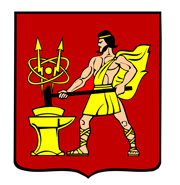 АДМИНИСТРАЦИЯ ГОРОДСКОГО ОКРУГА ЭЛЕКТРОСТАЛЬМОСКОВСКОЙ   ОБЛАСТИПОСТАНОВЛЕНИЕ __________ № _____________О внесении изменений в муниципальную программугородского округа Электросталь Московской области «Формирование современной комфортной городской среды»В соответствии с Бюджетным кодексом Российской Федерации, Порядком разработки и реализации муниципальных программ городского округа Электросталь Московской области, утвержденным постановлением Администрации городского округа Электросталь Московской области от 14.05.2021 №378/5, решением Совета депутатов городского округа Электросталь Московской области от 21.12.2023 № 312/47 «О бюджете городского округа Электросталь Московской области на 2024 год и на плановый период 2025 и 2026 годов», Администрация городского округа Электросталь Московской области ПОСТАНОВЛЯЕТ:1. Внести изменения в муниципальную программу городского округа Электросталь Московской области «Формирование современной комфортной городской среды», утвержденную постановлением Администрации городского округа Электросталь Московской области от 14.12.2022 № 1477/12 (в редакции постановлений Администрации городского округа Электросталь Московской области от 11.01.2023 № 4/1, от 20.02.2023 №193/2, от 01.03.2023 № 228/3, от 13.03.2023 № 277/3, от 11.05.2023 № 610/5, от 14.06.2023 № 809/6, от 24.07.2023 № 1007/7, от 23.08.2023 № 1160/8, от 10.10.2023 № 1359/10, от 15.11.2023 № 1513/11, от 21.12.2023 № 1697/12, от 11.01.2024 № 11/1, от 26.02.2024 № 135/2), изложив ее в новой редакции согласно приложению к настоящему постановлению.2. Опубликовать настоящее постановление  на официальном сайте городского округа Электросталь Московской области по адресу: www.electrostal.ru.3. Настоящее постановление вступает в силу после его официального опубликования.Глава городского округа                                                                                         И.Ю. ВолковаПриложение к постановлению Администрации городского округа Электросталь Московской областиот _________ № _____________«УТВЕРЖДЕНА постановлением Администрации городского округа Электросталь Московской областиот 14.12.2022 № 1477/12 (в редакции постановлений Администрации городского округа Электросталь Московской области от 11.01.2023 № 4/1, от 20.02.2023 №193/2, от 01.03.2023 № 228/3, от 13.03.2023 № 277/3, от 11.05.2023 № 610/5, от 14.06.2023 № 809/6, от 24.07.2023 № 1007/7, от 23.08.2023 № 1160/8, от 10.10.2023 № 1359/10, от 15.11.2023 № 1513/11, от 21.12.2023 № 1697/12, от 11.01.2024 № 11/1, от 26.02.2024 № 135/2)Муниципальная программа городского округа Электросталь Московской области «Формирование современной комфортной городской среды»1. Паспорт муниципальной программы городского округа Электросталь Московской области «Формирование современной комфортной городской среды» 2. Краткая характеристика сферы реализации муниципальной программыОдним из ключевых направлений развития жилищной сферы, определенных в Стратегии социально-экономического развития Московской области на период до 2030 года (утверждена постановлением Правительства Московской области от 28.12.2018 № 1023/45 «О Стратегии социально-экономического развития Московской области на период до 2030 года») (далее – Стратегия), является реализация мероприятий, направленных на повышение качества благоустройства населенных пунктов. В Стратегии городская среда выступает как комплекс условий для жизни людей, использующих среду и удовлетворяющих свои потребности, а также совокупность условий для творческой деятельности, формирующей новые направления в науке, искусстве, культуре и в других направлениях.Одна из целей Стратегии – создание условий для комплексного развития территорий, повышение доступности жилья для населения, обеспечение безопасных и комфортных условий проживания. Одним из приоритетов Стратегии является формирование современной городской среды.В рамках реализации данного приоритета будут созданы условия для системного повышения качества и комфорта городской среды путем благоустройства территорий муниципальных образований Московской области. Настоящая муниципальная программа городского округа Электросталь Московской области «Формирование современной комфортной городской среды» (далее – Программа) реализуется в рамках реализации Стратегии.Целью Программы является повышение качества и комфортности городской среды на территории городского округа Электросталь Московской области.В рамках Программы осуществляются мероприятия по созданию условий для комплексного развития территорий, обеспечению безопасных и комфортных условий проживания, формированию современной городской среды, созданию единого облика территории городского округа Электросталь Московской области Работу по формированию современного единого облика территории городского округа можно условно разделить на следующие направления:создание и развитие комфортных и удобных для различных групп жителей территорий, улучшение их;комплексное совершенствование системы благоустройства территории населенных пунктов в соответствии с требованиями действующих норм, оптимизация систем уборки, озеленения, освещения территорий;вовлечение жителей в мероприятия по формированию современной комфортной среды. За период 2020-2022 гг. на территории городского округа Электросталь благоустроено 4 общественные территории:В 2022 году приступили к благоустройству многофункционального городского парка культуры и отдыха «Авангард».В городском округе Электросталь Московской области 184 дворовых территории. Ежегодно по результатам общественных обсуждений выполняется благоустройство на тех дворовых территориях, состояние которых не соответствует нормативам. За период 2020-2022 гг. благоустроена 21 дворовая территория:За период 2020-2022 годов в городском округе установлено 10 детских игровых площадок, завершены мероприятия по устройству и капитальному ремонту  объектов архитектурно-художественного освещения по проспекту Ленина, в рамках концессионного соглашения выполняются мероприятия по организации наружного освещения территории городского округа, благоустроено 54 пешеходных коммуникаций с твердым (асфальтовым) покрытием, произведен ямочный ремонт дворовых территорий на площади почти 64 140 кв.м., отремонтировано 222 подъезда многоквартирных домов. Мероприятия Программы позволяют сконцентрировать ресурсы на приоритетных задачах и существенно упростить процедуры мониторинга, актуализации и корректировки Программы, повысить эффективность ее реализации.Реализация программных мероприятий по целям и задачам в период с 2023 по 2027 год обеспечит выход на целевые параметры развития и решение системных задач в сфере благоустройства и обеспечения комфортного проживания жителей городского округа.3. Целевые показатели муниципальной программы городского округа Электросталь Московской области«Формирование современной комфортной городской среды»4. Перечень мероприятий подпрограммы I«Комфортная городская среда»4.1. Адресный перечень, предусмотренный в рамках реализации мероприятия F2.01подпрограммы I "Комфортная городская среда" (общественные территории)4.2. Адресный перечень, предусмотренный в рамках реализации мероприятия F2.02подпрограммы I "Комфортная городская среда" (общественные территории)4.3. Адресный перечень, предусмотренный в рамках реализации мероприятия F2.03подпрограммы I "Комфортная городская среда"4.4. Адресный перечень, предусмотренный в рамках реализации мероприятия 01.02подпрограммы I "Комфортная городская среда"4.5. Адресный перечень, предусмотренный в рамках реализации мероприятия 01.03подпрограммы I "Комфортная городская среда"5. Перечень мероприятий подпрограммы II «Создание условий для обеспечения комфортного проживания жителей, в том числе в многоквартирных домах на территории Московской области»5.1. Адресный перечень, предусмотренный в рамках реализации мероприятия F2.01подпрограммы II «Создание условий для обеспечения комфортного проживания жителей, в том числе в многоквартирных домах на территории Московской области» (Ремонт дворовых территорий)5.2 Адресный перечень, предусмотренный в рамках реализации мероприятия F2.01подпрограммы II «Создание условий для обеспечения комфортного проживания жителей, в том числе в многоквартирных домах на территории Московской области» (Мероприятие в рамках ГП МО - Ремонт дворовых территорий)на 2024 год5.3. Адресный перечень, предусмотренный в рамках реализации мероприятия 01.02подпрограммы II «Создание условий для обеспечения комфортного проживания жителей, в том числе в многоквартирных домах на территории Московской области» (создание и ремонт пешеходных коммуникаций)5.4 Адресный перечень, предусмотренный в рамках реализации мероприятия 01.20подпрограммы II «Создание условий для обеспечения комфортного проживания жителей, в том числе в многоквартирных домах на территории Московской области» (Замена и модернизация детских игровых площадок)на 2024 год5.5 Адресный перечень, предусмотренный в рамках реализации мероприятия 01.30подпрограммы II «Создание условий для обеспечения комфортного проживания жителей, в том числе в многоквартирных домах на территории Московской области» (Модернизация детских игровых площадок, установленных ранее с привлечением средств бюджета Московской области)на 2024 год6.Методика расчета значений целевых показателеймуниципальной программы городского округа Электросталь Московской области «Формирование современной комфортной городской среды»7. Методика определения результатов выполнения мероприятий муниципальной программы городского округа Электросталь Московской области «Формирование современной комфортной городской среды»8.Адресный перечень дворовых территорий  городского округа Электросталь,сформированный по результатам инвентаризации, для выполнения работ по комплексному благоустройству дворовых территорий в 2023-2027 годах9. Адресный перечень общественных территорий городского округа Электросталь Московской области для выполнения работ по благоустройству территорий в 2023-2027 годах        12. Адресный перечень объектов недвижимого имущества (включая объекты незавершенного строительства) и земельных участков, находящихся в собственности (пользовании) юридических лиц и индивидуальных предпринимателей, которые подлежат благоустройству не позднее 2027 года за счет средств указанных лиц13. Особенности реализации мероприятий муниципальной программы«Формирование современной комфортной городской среды»Помимо кардинального повышения качества и комфорта городской среды приоритетами муниципальной политики в сфере реализации мероприятий муниципальной программы «Формирование современной комфортной городской среды» городского округа Электросталь (далее - программа) являются:а)  синхронизация реализации мероприятий в рамках муниципальной программы с реализуемыми в городском округе в сфере обеспечения доступности городской среды для маломобильных групп населения, цифровизации городского хозяйства, а также мероприятиями в рамках национальных проектов "Демография", "Образование", "Экология", "Безопасные и качественные автомобильные дороги", "Культура", "Малое и среднее предпринимательство и поддержка индивидуальной предпринимательской инициативы" в соответствии с перечнем таких мероприятий и методическими рекомендациями по синхронизации мероприятий в рамках государственных и муниципальных программ, утверждаемыми Министерством строительства и жилищно-коммунального хозяйства Российской Федерации;б) синхронизация выполнения работ в рамках муниципальной программы с реализуемыми в городском округе федеральными, региональными и муниципальными программами (планами) строительства (реконструкции, ремонта) объектов недвижимого имущества, программами по ремонту и модернизации инженерных сетей и иных объектов, расположенных на соответствующей территории;в) проведение мероприятий по благоустройству дворовых территорий, общественных территорий с учетом необходимости обеспечения физической, пространственной и информационной доступности зданий, сооружений, дворовых и общественных территорий для инвалидов и других маломобильных групп населения.Исполнение муниципальной функции на земельных участках и на объектах, находящихся в собственности городского округа, производится за счет средств, предусмотренных в бюджете городского округа. Взимание средств с граждан на исполнение муниципальной функции законодательством не предусмотрено.Проведение работ по внешнему благоустройству земельных участков и объектов, находящихся в собственности физических и юридических лиц, производится за счет средств, соответствующих физических и юридических лиц. Границы уборки территорий определяются границами земельного участка на основании документов, подтверждающих право собственности, владения, пользования земельным участком, и прилегающей к границам территории на расстоянии двадцати пяти метров, если иное не установлено федеральным законодательством, законодательством Московской области и муниципальными правовыми актами. В целях ежегодного наведения чистоты и порядка на территории городского округа после зимнего периода в период проведения месячника по благоустройству юридические лица могут быть привлечены для уборки территорий общего пользования городского округа, в том числе муниципальных автомобильных дорог. Население городского округа также может принимать участие в работах по благоустройству территорий общего пользования в период проведения общегородских субботников. Работы по благоустройству территорий общего пользования городского округа, проводимые в период месячника по благоустройству проводятся юридическими и физическими лицами (волонтерами) на безвозмездной основе.Администрация городского округа Электросталь Московской области вправе организовывать мероприятия по проведению работ по образованию земельных участков, на которых расположены многоквартирные дома, работы по благоустройству дворовых территорий которых софинансируются из бюджета субъекта Российской Федерации.Муниципальный заказчик программы от лица муниципального образования имеет право исключать из адресного перечня дворовых и общественных территорий, подлежащих благоустройству в рамках реализации муниципальной программы, территории, расположенные вблизи многоквартирных домов, физический износ основных конструктивных элементов (крыша, стены, фундамент) которых превышает 70 процентов, а также территории, которые планируются к изъятию для муниципальных или государственных нужд в соответствии с генеральным планом соответствующего поселения при условии одобрения решения об исключении указанных территорий из адресного перечня дворовых территорий и общественных территорий межведомственной комиссией в порядке, установленном такой комиссией; а также имеет право исключать из адресного перечня дворовых территорий, подлежащих благоустройству в рамках реализации муниципальной программы, дворовые территории, собственники помещений многоквартирных домов которых приняли решение об отказе от благоустройства дворовой территории в рамках реализации соответствующей программы или не приняли решения о благоустройстве дворовой территории в сроки, установленные соответствующей программой. При этом исключение дворовой территории из перечня дворовых территорий, подлежащих благоустройству в рамках реализации муниципальной программы, возможно только при условии одобрения соответствующего решения муниципального образования межведомственной комиссией в порядке, установленном такой комиссией.Минимальный перечень выполняемых видов работ по благоустройству дворовых территорий включает обустройство следующих объектов:- детская площадка;- парковка;- озеленение;- наружное освещение;- информационный стенд;- контейнерная площадка;- лавочки (скамейки);- ремонт асфальтового покрытия дворовых территорий;- урны.Кроме того, может быть предусмотрено выполнение следующих дополнительных видов работ по благоустройству дворовых территорий:- обустройство зоны отдыха,- обустройство автомобильных парковок,- обустройство контейнерной площадки, - организация клумб.В рамках выполнения минимального перечня видов работ по благоустройству дворовых территорий по решению органа местного самоуправления может быть предусмотрено трудовое участие жителей. В рамках выполнения дополнительного перечня видов работ по благоустройству дворовых территорий трудовое участие жителей является обязательным.ВЕРНОДиректор МКУ «СБДХ»                                                                                                                                                                                   С.С.БулановКоординатор муниципальной программыЗаместитель Главы Администрации городского округа Электросталь Московской области В.А. ДенисовЗаместитель Главы Администрации городского округа Электросталь Московской области В.А. ДенисовЗаместитель Главы Администрации городского округа Электросталь Московской области В.А. ДенисовЗаместитель Главы Администрации городского округа Электросталь Московской области В.А. ДенисовЗаместитель Главы Администрации городского округа Электросталь Московской области В.А. ДенисовЗаместитель Главы Администрации городского округа Электросталь Московской области В.А. ДенисовМуниципальный заказчик муниципальной программыМуниципальное казенное учреждение «Строительство, благоустройство и дорожное хозяйство»Муниципальное казенное учреждение «Строительство, благоустройство и дорожное хозяйство»Муниципальное казенное учреждение «Строительство, благоустройство и дорожное хозяйство»Муниципальное казенное учреждение «Строительство, благоустройство и дорожное хозяйство»Муниципальное казенное учреждение «Строительство, благоустройство и дорожное хозяйство»Муниципальное казенное учреждение «Строительство, благоустройство и дорожное хозяйство»Цель муниципальной программыПовышение качества и комфортности городской среды на территории городского округа Электросталь Московской областиПовышение качества и комфортности городской среды на территории городского округа Электросталь Московской областиПовышение качества и комфортности городской среды на территории городского округа Электросталь Московской областиПовышение качества и комфортности городской среды на территории городского округа Электросталь Московской областиПовышение качества и комфортности городской среды на территории городского округа Электросталь Московской областиПовышение качества и комфортности городской среды на территории городского округа Электросталь Московской областиПеречень подпрограммМуниципальные заказчики подпрограммыМуниципальные заказчики подпрограммыМуниципальные заказчики подпрограммыМуниципальные заказчики подпрограммыМуниципальные заказчики подпрограммыМуниципальные заказчики подпрограммыПодпрограмма I «Комфортная городская среда»Муниципальное казенное учреждение «Строительство, благоустройство и дорожное хозяйство»Муниципальное казенное учреждение «Строительство, благоустройство и дорожное хозяйство»Муниципальное казенное учреждение «Строительство, благоустройство и дорожное хозяйство»Муниципальное казенное учреждение «Строительство, благоустройство и дорожное хозяйство»Муниципальное казенное учреждение «Строительство, благоустройство и дорожное хозяйство»Муниципальное казенное учреждение «Строительство, благоустройство и дорожное хозяйство»Подпрограмма II «Создание условий для обеспечения комфортного проживания жителей, в том числе в многоквартирных домах на территории Московской области»Муниципальное казенное учреждение «Строительство, благоустройство и дорожное хозяйство»Муниципальное казенное учреждение «Строительство, благоустройство и дорожное хозяйство»Муниципальное казенное учреждение «Строительство, благоустройство и дорожное хозяйство»Муниципальное казенное учреждение «Строительство, благоустройство и дорожное хозяйство»Муниципальное казенное учреждение «Строительство, благоустройство и дорожное хозяйство»Муниципальное казенное учреждение «Строительство, благоустройство и дорожное хозяйство»Краткая характеристика подпрограммВ рамках Подпрограммы I «Комфортная городская среда» планируется реализация мероприятий, направленных на повышение уровня благоустройства городского округа Электросталь Московской области, а также способствующих улучшению архитектурно-художественного облика городского округа и созданию современной среды для жизни с учетом исторической застройки и природных ландшафтов,  комфортному отдыху и укреплению здоровья граждан в природной среде залесенных ландшафтов, использованию водных объектов общего пользования для рекреационных целей, комплексному и устойчивому развитию городского округа в части привлечения населения к здоровому образу жизни через развитие уличной детской игровой инфраструктуры, комфортному передвижению по населенным пунктам в вечерне-ночное время, расширению велопешеходной сети и спектра общедоступных пространств и сервисов для отдыха, прогулок, занятий физической культурой и спортом на территории Московской области. В рамках Подпрограммы I «Комфортная городская среда» планируется реализация мероприятий, направленных на повышение уровня благоустройства городского округа Электросталь Московской области, а также способствующих улучшению архитектурно-художественного облика городского округа и созданию современной среды для жизни с учетом исторической застройки и природных ландшафтов,  комфортному отдыху и укреплению здоровья граждан в природной среде залесенных ландшафтов, использованию водных объектов общего пользования для рекреационных целей, комплексному и устойчивому развитию городского округа в части привлечения населения к здоровому образу жизни через развитие уличной детской игровой инфраструктуры, комфортному передвижению по населенным пунктам в вечерне-ночное время, расширению велопешеходной сети и спектра общедоступных пространств и сервисов для отдыха, прогулок, занятий физической культурой и спортом на территории Московской области. В рамках Подпрограммы I «Комфортная городская среда» планируется реализация мероприятий, направленных на повышение уровня благоустройства городского округа Электросталь Московской области, а также способствующих улучшению архитектурно-художественного облика городского округа и созданию современной среды для жизни с учетом исторической застройки и природных ландшафтов,  комфортному отдыху и укреплению здоровья граждан в природной среде залесенных ландшафтов, использованию водных объектов общего пользования для рекреационных целей, комплексному и устойчивому развитию городского округа в части привлечения населения к здоровому образу жизни через развитие уличной детской игровой инфраструктуры, комфортному передвижению по населенным пунктам в вечерне-ночное время, расширению велопешеходной сети и спектра общедоступных пространств и сервисов для отдыха, прогулок, занятий физической культурой и спортом на территории Московской области. В рамках Подпрограммы I «Комфортная городская среда» планируется реализация мероприятий, направленных на повышение уровня благоустройства городского округа Электросталь Московской области, а также способствующих улучшению архитектурно-художественного облика городского округа и созданию современной среды для жизни с учетом исторической застройки и природных ландшафтов,  комфортному отдыху и укреплению здоровья граждан в природной среде залесенных ландшафтов, использованию водных объектов общего пользования для рекреационных целей, комплексному и устойчивому развитию городского округа в части привлечения населения к здоровому образу жизни через развитие уличной детской игровой инфраструктуры, комфортному передвижению по населенным пунктам в вечерне-ночное время, расширению велопешеходной сети и спектра общедоступных пространств и сервисов для отдыха, прогулок, занятий физической культурой и спортом на территории Московской области. В рамках Подпрограммы I «Комфортная городская среда» планируется реализация мероприятий, направленных на повышение уровня благоустройства городского округа Электросталь Московской области, а также способствующих улучшению архитектурно-художественного облика городского округа и созданию современной среды для жизни с учетом исторической застройки и природных ландшафтов,  комфортному отдыху и укреплению здоровья граждан в природной среде залесенных ландшафтов, использованию водных объектов общего пользования для рекреационных целей, комплексному и устойчивому развитию городского округа в части привлечения населения к здоровому образу жизни через развитие уличной детской игровой инфраструктуры, комфортному передвижению по населенным пунктам в вечерне-ночное время, расширению велопешеходной сети и спектра общедоступных пространств и сервисов для отдыха, прогулок, занятий физической культурой и спортом на территории Московской области. В рамках Подпрограммы I «Комфортная городская среда» планируется реализация мероприятий, направленных на повышение уровня благоустройства городского округа Электросталь Московской области, а также способствующих улучшению архитектурно-художественного облика городского округа и созданию современной среды для жизни с учетом исторической застройки и природных ландшафтов,  комфортному отдыху и укреплению здоровья граждан в природной среде залесенных ландшафтов, использованию водных объектов общего пользования для рекреационных целей, комплексному и устойчивому развитию городского округа в части привлечения населения к здоровому образу жизни через развитие уличной детской игровой инфраструктуры, комфортному передвижению по населенным пунктам в вечерне-ночное время, расширению велопешеходной сети и спектра общедоступных пространств и сервисов для отдыха, прогулок, занятий физической культурой и спортом на территории Московской области. Краткая характеристика подпрограммПодпрограмма II «Создание условий для обеспечения комфортного проживания жителей, в том числе в многоквартирных домах на территории Московской области» направлена на создание благоприятных и безопасных условий для проживания граждан в многоквартирных домах, комплексную модернизацию объектов общего пользования на дворовых территориях, обеспечение современного качества внутриквартальных проездов, пешеходной сети.Подпрограмма II «Создание условий для обеспечения комфортного проживания жителей, в том числе в многоквартирных домах на территории Московской области» направлена на создание благоприятных и безопасных условий для проживания граждан в многоквартирных домах, комплексную модернизацию объектов общего пользования на дворовых территориях, обеспечение современного качества внутриквартальных проездов, пешеходной сети.Подпрограмма II «Создание условий для обеспечения комфортного проживания жителей, в том числе в многоквартирных домах на территории Московской области» направлена на создание благоприятных и безопасных условий для проживания граждан в многоквартирных домах, комплексную модернизацию объектов общего пользования на дворовых территориях, обеспечение современного качества внутриквартальных проездов, пешеходной сети.Подпрограмма II «Создание условий для обеспечения комфортного проживания жителей, в том числе в многоквартирных домах на территории Московской области» направлена на создание благоприятных и безопасных условий для проживания граждан в многоквартирных домах, комплексную модернизацию объектов общего пользования на дворовых территориях, обеспечение современного качества внутриквартальных проездов, пешеходной сети.Подпрограмма II «Создание условий для обеспечения комфортного проживания жителей, в том числе в многоквартирных домах на территории Московской области» направлена на создание благоприятных и безопасных условий для проживания граждан в многоквартирных домах, комплексную модернизацию объектов общего пользования на дворовых территориях, обеспечение современного качества внутриквартальных проездов, пешеходной сети.Подпрограмма II «Создание условий для обеспечения комфортного проживания жителей, в том числе в многоквартирных домах на территории Московской области» направлена на создание благоприятных и безопасных условий для проживания граждан в многоквартирных домах, комплексную модернизацию объектов общего пользования на дворовых территориях, обеспечение современного качества внутриквартальных проездов, пешеходной сети.Источники финансирования муниципальной программы, в том числе по годам реализации программы (тыс. руб.):Всего2023 год 2024 год 2025 год 2026 год2027 год Средства бюджета городского округа Электросталь 5 028 199,671 189 148,791 245 589,79821 222,451 006 156,22766 082,42Средства бюджета Московской области1 803 724,91615 295,351 205,0090 387,801 095 631,761 205,00Средства Федерального бюджета15 746,7615 746,760,000,000,000,00Внебюджетные средства53 116,0020 916,0032 200,000,000,000,00Всего, в том числе по годам:6 900 787,341 841 106,901 278 994,79911 610,252 101 787,98767 287,42№Наименование муниципального образования, адрес объекта (наименование объекта)Год реализации1.Городской округ Электросталь, благоустройство пешеходной зоны по улице Корешкова от улицы Николаева до Храма Вознесения Господня20202.Городской округ Электросталь, благоустройство парка на пересечении ул. Советская и ул. Карла Маркса20213.Городской округ Электросталь, благоустройство Привокзальной площади железнодорожной станции «Электросталь» по адресу: ул.Железнодорожная, д.720224.Городской округ Электросталь, благоустройство территории между магазином "Чистые материалы" и ТЦ "Меридиан"2022№ п/пНаименование муниципального образования,  адрес объекта (наименование объекта)Год реализацииг.о.Электросталь, ул. Западная 17,19,21; ул. Ялагина д. 202020г.о.Электросталь, ул. Победы 9 к.2, д. 11 к. 2,3, д. 13 к. 22020г.о.Электросталь, ул. Октябрьская 22,24,26,28а,22а,24а,26а; ул. Трудовая д.192020г.о.Электросталь, ул. Мира 8,10,12; ул. Николаева 31,33,35; ул. Радио 282020г.о. Электросталь, ул. Тевосяна, д. 14, 16, 16б2021г.о. Электросталь, пр. Ленина, д. 13, 13а, 15, 15а, 9, 9а, 11, ул. Первомайская, д. 14, 12, 10, 10а, 10б2021г.о. Электросталь, ул. Октябрьская, д. 15, 17, 19, 21, ул. Карла Маркса, д. 25а, 29, 31, 33, 35, 372021г.о. Электросталь, ул. Корнеева, д. 8, 10, 12, ул. Комсомольская, д. 2, ул. Загонова, д. 15, 172021г.о. Электросталь, ул. Западная, д. 3а, ул. Ялагина, д. 8, 10, 10а, 142021г.о. Электросталь, Новые дома, д. 9, 10, 112021г.о. Электросталь, ул. Журавлева, д. 19, корп. 1, д. 23, ул. Западная, д. 22, корп. 3, д. 22, корп. 1, д. 22, корп. 2, д. 242021г.о. Электросталь, ул. Восточная, д. 2, 4, 4а, 4б, ул. Спортивная, д. 27, 292021г.о. Электросталь, пр. Ленина, д. 33/15, 29, 31, 31а, ул. Первомайская, д. 34/19, ул. Советская, д. 17, ул. Маяковского, д. 5, 72021г.о. Электросталь, ул. Чернышевского, д. 26, 28, 30, 32, 32а, ул. Расковой, д. 232021г.о. Электросталь, г. Электросталь, ул. Первомайская д. 30, 32, 32а, ул. Маяковского д. 32022г.о. Электросталь, г. Электросталь, ул. Чернышевского, д. 12, 12а, 14, 18, 20, 22, 24, ул. Расковой, д. 11, 13, 15, 17, 19, 21, ул. Парковая д. 15, 172022г.о. Электросталь, п. Елизаветино ул. Центральная д. 392022г.о. Электросталь, г. Электросталь, ул. Карла Маркса д.53,55,49а,49б, ул.Октябрьская д.3,3а, ул. Карла Маркса д.492022г.о. Электросталь, г. Электросталь, ул. Николаева, д.24,26,28, ул. Чернышевского, д.27,29,31,332022г.о. Электросталь, г. Электросталь, ул. Николаева, д.30,32,34,36,38, ул. Чернышевского, д.35,37,39,41,43,47,49, ул. Радио, д.25,272022г.о. Электросталь, г. Электросталь, ул.Западная д.20-1,20-2,20-3,20-42022№ п/пНаименование целевых показателейТип показателяЕдиница измеренияБазовое значение Планируемое значение по годам реализации программыПланируемое значение по годам реализации программыПланируемое значение по годам реализации программыПланируемое значение по годам реализации программыПланируемое значение по годам реализации программыОтветственный за достижение показателяНомер подпрограммы и мероприятий, оказывающих влияние на достижение показателя№ п/пНаименование целевых показателейТип показателяЕдиница измеренияБазовое значение 2023 год2024 год 2025 год 2026 год2027 год Ответственный за достижение показателяНомер подпрограммы и мероприятий, оказывающих влияние на достижение показателя123456789101112Цель «Повышение качества и комфортности городской среды на территории городского округа Электросталь Московской области»Цель «Повышение качества и комфортности городской среды на территории городского округа Электросталь Московской области»Цель «Повышение качества и комфортности городской среды на территории городского округа Электросталь Московской области»Цель «Повышение качества и комфортности городской среды на территории городского округа Электросталь Московской области»Цель «Повышение качества и комфортности городской среды на территории городского округа Электросталь Московской области»Цель «Повышение качества и комфортности городской среды на территории городского округа Электросталь Московской области»Цель «Повышение качества и комфортности городской среды на территории городского округа Электросталь Московской области»Цель «Повышение качества и комфортности городской среды на территории городского округа Электросталь Московской области»Цель «Повышение качества и комфортности городской среды на территории городского округа Электросталь Московской области»Цель «Повышение качества и комфортности городской среды на территории городского округа Электросталь Московской области»Цель «Повышение качества и комфортности городской среды на территории городского округа Электросталь Московской области»Цель «Повышение качества и комфортности городской среды на территории городского округа Электросталь Московской области»1.Количество благоустроенных общественных территорийПриоритетныйРегиональный проект «Формирование комфортной городской среды (Московская область)»Единица120110МКУ «СБДХ»Подпрограмма I, мероприятия F2.01, F2.02, F2.032.Количество установленных детских, игровых площадокПриоритетныйОбращениеЕдиница41----МКУ «СБДХ»Подпрограмма I, мероприятие 01.033.Уровень освещенности территорий общественного пользования в пределах городской черты на конец года, не менееПриоритетный, Отраслевой показательПроцент86,186,186,3886,3886,3886,38МКУ «СБДХ»Подпрограмма I, мероприятие 01.044.Уровень освещенности территорий общественного пользования вне пределов городской черты на конец года, не менееПриоритетный, Отраслевой показательПроцент68,9768,9768,9768,9768,9768,97МКУ «СБДХ»Подпрограмма I, мероприятие 01.045.Доля граждан, принявших участие в решении вопросов развития городской среды, от общего количества граждан в возрасте от 14 лет, проживающих в муниципальных образованиях, на территориях которых реализуются проекты по созданию комфортной городской средыПриоритетный,Региональный проект «Формирование комфортной городской среды (Московская область)»Процент--30303030МКУ «СБДХ», МБУ «Благоустройство»Подпрограмма I, мероприятия F2.01, F2.02, F2.03, 01.02, 01.04, 01.20, Подпрограмма II, мероприятия F2.016.Выполнен ремонт асфальтового покрытия дворовых территорийПриоритетныйОтраслевой показательЕдиница76----МКУ «СБДХ»Подпрограмма II, мероприятие F2.017.Устранены дефекты асфальтового покрытия дворовых территорий, в том числе проездов на дворовые территории, в том числе внутриквартальных проездов, в рамках проведения ямочного ремонтаПриоритетныйОтраслевой показательКвадратный метр27 107,9326 199,56----МКУ «СБДХ»Подпрограмма II, мероприятие 01.018.Доля дефектов асфальтового покрытия на дворовых территориях, устраненных в рамках выполнения работ по ямочному ремонтуПриоритетныйОтраслевой показательПроцент100100----МКУ «СБДХ»Подпрограмма II, мероприятие 01.019.Созданы и отремонтированы пешеходные коммуникацииПриоритетныйОтраслевой показательЕдиница3222----МКУ «СБДХ»Подпрограмма II, мероприятие 01.0210.Приобретена коммунальная техникаПриоритетныйОтраслевой показательЕдиница014----МБУ «Благоустройство»Подпрограмма II, мероприятие 01.0411.Площадь дворовых территорий и общественных пространств, содержащихся за счет бюджетных средствПриоритетныйОтраслевой показательКвадратный метр1 028 0531 028 053----МБУ «Благоустройство»Подпрограмма II, мероприятия 01.15, 01.16, 01.18.12. Обеспечено содержание дворовых территорий и общественных пространств за счет бюджетных средствПриоритетный, Отраслевой показательТыс. квадратных метров--1 028,0531 028,0531 028,0531 028,053МБУ «Благоустройство»Подпрограмма II, мероприятия 01.15, 01.16, 01.1813.Благоустроены дворовые территории за счет средств муниципального образования Московской областиПриоритетныйОтраслевой показательЕдиница58----МКУ «СБДХ»Подпрограмма II, мероприятие 01.1714.Замена детских игровых площадок ПриоритетныйОтраслевой показательЕдиница1111210510МКУ «СБДХ»Подпрограмма II, мероприятие 01.2015.Установка шкафов управления наружным освещениемПриоритетный
Отраслевой показательЕдиница1-1---МКУ «СБДХ»Подпрограмма II, мероприятие 01.2316.Модернизация детских, игровых площадок, установленных ранее с привлечением средств бюджета Московской областиПриоритетный, Отраслевой показательЕдиница--3202МКУ «СБДХ»Подпрограмма II, мероприятие 01.30№ п/пМероприятие подпрограммыСроки исполнения мероприятияИсточники финансированияВсего
(тыс. руб.)Объем финансирования по годам (тыс. руб.)Объем финансирования по годам (тыс. руб.)Объем финансирования по годам (тыс. руб.)Объем финансирования по годам (тыс. руб.)Объем финансирования по годам (тыс. руб.)Объем финансирования по годам (тыс. руб.)Объем финансирования по годам (тыс. руб.)Объем финансирования по годам (тыс. руб.)Объем финансирования по годам (тыс. руб.)Ответственный за выполнение мероприятия№ п/пМероприятие подпрограммыСроки исполнения мероприятияИсточники финансированияВсего
(тыс. руб.)2023 год2024 год2024 год2024 год2024 год2024 год2025 год2026 год2027 год123456777778910111.Основное мероприятие F2. Федеральный проект «Формирование комфортной городской среды»2023-2027Итого1 211 967,11477 359,110,000,000,000,000,00119 548,00615 060,000,00Х1.Основное мероприятие F2. Федеральный проект «Формирование комфортной городской среды»2023-2027Средства бюджета городского округа Электросталь Московской области308 794,38122 203,940,000,000,000,000,0030 365,20156 225,240,00Х1.Основное мероприятие F2. Федеральный проект «Формирование комфортной городской среды»2023-2027Средства бюджета Московской области887 425,97339 408,410,000,000,000,000,0089 182,80458 834,760,00Х1.Основное мероприятие F2. Федеральный проект «Формирование комфортной городской среды»2023-2027Средства федерального бюджета15 746,7615 746,760,000,000,000,000,000,000,000,00Х1.1.Мероприятие F2.01.Реализация программ формирования современной городской среды в части благоустройства общественных территорий2023-2026Итого643 280,0228 220,020,000,000,000,000,000,00615 060,000,00УГЖКХ, 
МКУ «СБДХ»1.1.Мероприятие F2.01.Реализация программ формирования современной городской среды в части благоустройства общественных территорий2023-2026Средства бюджета городского округа Электросталь Московской области163 449,577 224,330,000,000,000,000,000,00156 225,240,00УГЖКХ, 
МКУ «СБДХ»1.1.Мероприятие F2.01.Реализация программ формирования современной городской среды в части благоустройства общественных территорий2023-2026Средства бюджета Московской области464 083,695 248,930,000,000,000,000,000,00458 834,760,00УГЖКХ, 
МКУ «СБДХ»1.1.Мероприятие F2.01.Реализация программ формирования современной городской среды в части благоустройства общественных территорий2023-2026Средства федерального бюджета15 746,7615 746,760,000,000,000,000,000,000,000,00УГЖКХ, 
МКУ «СБДХ»1.1.Благоустроены общественные территории с использованием средств федерального бюджета и бюджета Московской области, ед.XXВсего2023 годИтого
2024 годВ том числе:В том числе:В том числе:В том числе:2025 год2026 год2027 годX1.1.Благоустроены общественные территории с использованием средств федерального бюджета и бюджета Московской области, ед.XXВсего2023 годИтого
2024 год1 квартал1 полугодие9 месяцев12 месяцев2025 год2026 год2027 годX1.1.Благоустроены общественные территории с использованием средств федерального бюджета и бюджета Московской области, ед.XX2100000010X1.2.Мероприятие F2.02. Реализация программ формирования современной городской среды в части достижения основного результата по благоустройству общественных территорий2023Итого389 139,09389 139,09--------УГЖКХ, 
МКУ «СБДХ»1.2.Мероприятие F2.02. Реализация программ формирования современной городской среды в части достижения основного результата по благоустройству общественных территорий2023Средства бюджета городского округа Электросталь Московской области99 619,6199 619,61--------УГЖКХ, 
МКУ «СБДХ»1.2.Мероприятие F2.02. Реализация программ формирования современной городской среды в части достижения основного результата по благоустройству общественных территорий2023Средства бюджета Московской области289 519,48289 519,48--------УГЖКХ, 
МКУ «СБДХ»1.2.Мероприятие F2.02. Реализация программ формирования современной городской среды в части достижения основного результата по благоустройству общественных территорий2023Средства федерального бюджета0,000,00--------УГЖКХ, 
МКУ «СБДХ»1.2.Благоустроены общественные территории с использованием средств бюджета Московской области, ед.XXВсего2023 годИтого
2024 годВ том числе:В том числе:В том числе:В том числе:2025 год2026 год2027 годX1.2.Благоустроены общественные территории с использованием средств бюджета Московской области, ед.XXВсего2023 годИтого
2024 год1 квартал1 полугодие9 месяцев12 месяцев2025 год2026 год2027 годX1.2.Благоустроены общественные территории с использованием средств бюджета Московской области, ед.XX11--------X1.3.Мероприятие F2.03. Реализация программ формирования современной городской среды в части достижения основного результата по благоустройству общественных территорий (благоустройство скверов)2023-2025Итого179 548,0060 000,000,000,000,000,000,00119 548,000,000,00УГЖКХ, 
МКУ «СБДХ»1.3.Мероприятие F2.03. Реализация программ формирования современной городской среды в части достижения основного результата по благоустройству общественных территорий (благоустройство скверов)2023-2025Средства бюджета городского округа Электросталь Московской области45 725,2015 360,000,000,000,000,000,0030 365,200,000,00УГЖКХ, 
МКУ «СБДХ»1.3.Мероприятие F2.03. Реализация программ формирования современной городской среды в части достижения основного результата по благоустройству общественных территорий (благоустройство скверов)2023-2025Средства бюджета Московской области133 822,8044 640,000,000,000,000,000,0089 182,800,000,00УГЖКХ, 
МКУ «СБДХ»1.3.Мероприятие F2.03. Реализация программ формирования современной городской среды в части достижения основного результата по благоустройству общественных территорий (благоустройство скверов)2023-2025Средства федерального бюджета0,000,000,000,000,000,000,000,000,000,00УГЖКХ, 
МКУ «СБДХ»1.3.Благоустроены скверы, ед.XXВсего2023 годИтого
2024 годВ том числе:В том числе:В том числе:В том числе:2025 год2026 год2027 годX1.3.Благоустроены скверы, ед.XXВсего2023 годИтого
2024 год1 квартал1 полугодие9 месяцев12 месяцев2025 год2026 год2027 годX1.3.Благоустроены скверы, ед.XX2100000100X2.Основное мероприятие 01. «Благоустройство общественных территорий муниципальных образований Московской области»2023-2027Итого1 307 826,18446 082,389 743,809 743,809 743,809 743,809 743,800,00852 000,000,00Х2.Основное мероприятие 01. «Благоустройство общественных территорий муниципальных образований Московской области»2023-2027Средства бюджета городского округа Электросталь Московской области484 319,06258 167,269 743,809 743,809 743,809 743,809 743,800,00216 408,000,00Х2.Основное мероприятие 01. «Благоустройство общественных территорий муниципальных образований Московской области»2023-2027Средства бюджета Московской области823 507,12187 915,120,000,000,000,000,000,00635 592,000,00Х2.1.Мероприятие 01.02. Благоустройство лесопарковых зон2023-2026Итого1 181 907,97329 907,970,000,000,000,000,000,00852 000,000,00УГЖКХ, 
МКУ «СБДХ»2.1.Мероприятие 01.02. Благоустройство лесопарковых зон2023-2026Средства бюджета городского округа Электросталь Московской области361 044,07144 636,070,000,000,000,000,000,00216 408,000,00УГЖКХ, 
МКУ «СБДХ»2.1.Мероприятие 01.02. Благоустройство лесопарковых зон2023-2026Средства бюджета Московской области820 863,90185 271,900,000,000,000,000,000,00635 592,000,00УГЖКХ, 
МКУ «СБДХ»2.1.Благоустроены лесопарковые зоны, ед.XXВсего2023 годИтого
2024 годВ том числе:В том числе:В том числе:В том числе:2025 год2026 год2027 годX2.1.Благоустроены лесопарковые зоны, ед.XXВсего2023 годИтого
2024 год1 квартал1 полугодие9 месяцев12 месяцев2025 год2026 год2027 годX2.1.Благоустроены лесопарковые зоны, ед.XX2100000010X2.2.Мероприятие 01.03. Обустройство и установка детских, игровых площадок на территории муниципальных образований 2023Итого8 810,748 810,74--------УГЖКХ, 
МКУ «СБДХ»2.2.Мероприятие 01.03. Обустройство и установка детских, игровых площадок на территории муниципальных образований 2023Средства бюджета городского округа Электросталь Московской области6 167,526 167,52--------УГЖКХ, 
МКУ «СБДХ»2.2.Мероприятие 01.03. Обустройство и установка детских, игровых площадок на территории муниципальных образований 2023Средства бюджета Московской области2 643,222 643,22--------УГЖКХ, 
МКУ «СБДХ»2.2.Установлены детские, игровые площадки, ед.XXВсего2023 годИтого
2024 годВ том числе:В том числе:В том числе:В том числе:2025 год2026 год2027 годX2.2.Установлены детские, игровые площадки, ед.XXВсего2023 годИтого
2024 год1 квартал1 полугодие9 месяцев12 месяцев2025 год2026 год2027 годX2.2.Установлены детские, игровые площадки, ед.XX11--------X2.3.Мероприятие 01.04. Мероприятие в рамках ГП МО - Устройство систем наружного освещения в рамках реализации проекта "Светлый город"2024-2027Итого4 743,80-4 743,804 743,804 743,804 743,804 743,800,000,000,00УГЖКХ, 
МКУ «СБДХ»2.3.Мероприятие 01.04. Мероприятие в рамках ГП МО - Устройство систем наружного освещения в рамках реализации проекта "Светлый город"2024-2027Средства бюджета городского округа Электросталь Московской области4 743,80-4 743,804 743,804 743,804 743,804 743,800,000,000,00УГЖКХ, 
МКУ «СБДХ»2.3.На территориях общественного пользования в пределах городской и вне городской черты повышен уровень освещенности, ед.XXВсего2023 годИтого
2024 годВ том числе:В том числе:В том числе:В том числе:2025 год2026 год2027 годX2.3.На территориях общественного пользования в пределах городской и вне городской черты повышен уровень освещенности, ед.XXВсего2023 годИтого
2024 год1 квартал1 полугодие9 месяцев12 месяцев2025 год2026 год2027 годX2.3.На территориях общественного пользования в пределах городской и вне городской черты повышен уровень освещенности, ед.XX1-10001000X2.4.Мероприятие 01.20. Благоустройство общественных территорий муниципальных образований Московской области (за исключением мероприятий по содержанию территорий)2023-2027Итого112 363,67107 363,675 000,005 000,005 000,005 000,005 000,000,000,000,00УГЖКХ, 
МКУ «СБДХ»2.4.Мероприятие 01.20. Благоустройство общественных территорий муниципальных образований Московской области (за исключением мероприятий по содержанию территорий)2023-2027Средства бюджета городского округа Электросталь Московской области112 363,67107 363,675 000,005 000,005 000,005 000,005 000,000,000,000,00УГЖКХ, 
МКУ «СБДХ»2.4.Мероприятие 01.20. Благоустройство общественных территорий муниципальных образований Московской области (за исключением мероприятий по содержанию территорий)2023-2027Средства бюджета Московской области0,000,000,000,000,000,000,000,000,000,00УГЖКХ, 
МКУ «СБДХ»2.4.Благоустроены общественные территории, без привлечения средств федерального бюджета и бюджета Московской области,едXXВсего2023 годИтого
2024 годВ том числе:В том числе:В том числе:В том числе:2025 год2026 год2027 годX2.4.Благоустроены общественные территории, без привлечения средств федерального бюджета и бюджета Московской области,едXXВсего2023 годИтого
2024 год1 квартал1 полугодие9 месяцев12 месяцев2025 год2026 год2027 годX2.4.Благоустроены общественные территории, без привлечения средств федерального бюджета и бюджета Московской области,едXX0000000000X2.4.Осуществлен авторский надзор за выполнением работ на объектах благоустройства, ед. XXВсего2023 годИтого
2024 годВ том числе:В том числе:В том числе:В том числе:2025 год2026 год2027 годX2.4.Осуществлен авторский надзор за выполнением работ на объектах благоустройства, ед. XXВсего2023 годИтого
2024 год1 квартал1 полугодие9 месяцев12 месяцев2025 год2026 год2027 годX2.4.Осуществлен авторский надзор за выполнением работ на объектах благоустройства, ед. XX2200000000X2.4.Разработаны архитектурно-планировочные концепции и проектно-сметная документация по благоустройству общественных территорий, ед.XXВсего2023 годИтого
2024 годВ том числе:В том числе:В том числе:В том числе:2025 год2026 год2027 годX2.4.Разработаны архитектурно-планировочные концепции и проектно-сметная документация по благоустройству общественных территорий, ед.XXВсего2023 годИтого
2024 год1 квартал1 полугодие9 месяцев12 месяцев2025 год2026 год2027 годX2.4.Разработаны архитектурно-планировочные концепции и проектно-сметная документация по благоустройству общественных территорий, ед.XX1011111000XВсего по ПодпрограммеХИтого2 519 793,29923 441,499 743,809 743,809 743,809 743,809 743,80119 548,001 467 060,000,00ХВсего по ПодпрограммеХСредства бюджета городского округа Электросталь Московской области793 113,44380 371,209 743,809 743,809 743,809 743,809 743,8030 365,20372 633,240,00ХВсего по ПодпрограммеХСредства бюджета Московской области1 710 933,09527 323,530,000,000,000,000,0089 182,801 094 426,760,00ХВсего по ПодпрограммеХСредства федерального бюджета15 746,7615 746,760,000,000,000,000,000,000,000,00Хв том числе по главным распорядителям бюджетных средств:в том числе по главным распорядителям бюджетных средств:в том числе по главным распорядителям бюджетных средств:в том числе по главным распорядителям бюджетных средств:в том числе по главным распорядителям бюджетных средств:в том числе по главным распорядителям бюджетных средств:в том числе по главным распорядителям бюджетных средств:в том числе по главным распорядителям бюджетных средств:в том числе по главным распорядителям бюджетных средств:в том числе по главным распорядителям бюджетных средств:в том числе по главным распорядителям бюджетных средств:в том числе по главным распорядителям бюджетных средств:в том числе по главным распорядителям бюджетных средств:в том числе по главным распорядителям бюджетных средств:в том числе по главным распорядителям бюджетных средств:Всего по ГРБС - УГЖКХ Администрации городского округа Электросталь Московской областиХИтого2 519 793,29923 441,499 743,809 743,809 743,809 743,809 743,80119 548,001 467 060,000,00ХВсего по ГРБС - УГЖКХ Администрации городского округа Электросталь Московской областиХСредства бюджета городского округа Электросталь Московской области793 113,44380 371,209 743,809 743,809 743,809 743,809 743,8030 365,20372 633,240,00ХВсего по ГРБС - УГЖКХ Администрации городского округа Электросталь Московской областиХСредства бюджета Московской области1 710 933,09527 323,530,000,000,000,000,0089 182,801 094 426,760,00ХВсего по ГРБС - УГЖКХ Администрации городского округа Электросталь Московской областиХСредства федерального бюджета15 746,7615 746,760,000,000,000,000,000,000,000,00ХN п/пНаименование объекта,/адресМощность/прирос мощности объекта строительства (кв.м.,п.м.,мест, койко-место и т.д.)Виды работ в соответствии с классификатором работСроки проведения работОткрытие объекта/завершение работПредельная стоимость объекта строительства (тыс.руб.)Профинан-сировано на 01.01.23  (тыс. руб.)Источники финансированияВсего (тыс. руб.)Объемы финансирования по годам (тыс. руб.)Объемы финансирования по годам (тыс. руб.)Объемы финансирования по годам (тыс. руб.)Объемы финансирования по годам (тыс. руб.)Объемы финансирования по годам (тыс. руб.)Остаток сметной стоимости до ввода в эксплуатацию, (тыс.руб.)N п/пНаименование объекта,/адресМощность/прирос мощности объекта строительства (кв.м.,п.м.,мест, койко-место и т.д.)Виды работ в соответствии с классификатором работСроки проведения работОткрытие объекта/завершение работПредельная стоимость объекта строительства (тыс.руб.)Профинан-сировано на 01.01.23  (тыс. руб.)Источники финансированияВсего (тыс. руб.)2023 г.2024 г.2025 г.2026 г.2027 г.Остаток сметной стоимости до ввода в эксплуатацию, (тыс.руб.)123456789101112131415161.Электросталь г.о., Благоустройство центральной части города в районе ЛДС «Кристалл», по адресу: пл.им. Ленина4,8 гаСоздание объекта благоустройства (в т.ч. проектные работы)31.10.2022-16.10.202319.10.2023417 359,110,00Итого:28 220,0228 220,020,000,000,000,000,001.Электросталь г.о., Благоустройство центральной части города в районе ЛДС «Кристалл», по адресу: пл.им. Ленина4,8 гаСоздание объекта благоустройства (в т.ч. проектные работы)31.10.2022-16.10.202319.10.2023417 359,110,00Средства бюджета Московской области5 248,935 248,930,000,000,000,000,001.Электросталь г.о., Благоустройство центральной части города в районе ЛДС «Кристалл», по адресу: пл.им. Ленина4,8 гаСоздание объекта благоустройства (в т.ч. проектные работы)31.10.2022-16.10.202319.10.2023417 359,110,00Средства федерального бюджета15 746,7615 746,760,000,000,000,000,001.Электросталь г.о., Благоустройство центральной части города в районе ЛДС «Кристалл», по адресу: пл.им. Ленина4,8 гаСоздание объекта благоустройства (в т.ч. проектные работы)31.10.2022-16.10.202319.10.2023417 359,110,00Средства бюджета городского округа Электросталь Московской области7 224,337 224,330,000,000,000,000,002.Электросталь г.о., Благоустройство центральной части города в районе ЛДС «Кристалл», по адресу: пл.им. Ленина (второй этап)5,1 гаСоздание объекта благоустройства (в т.ч. проектные работы)01.10.2025-16.10.202618.10.2026615 060,000,00Итого:615 060,000,000,000,00615 060,000,000,002.Электросталь г.о., Благоустройство центральной части города в районе ЛДС «Кристалл», по адресу: пл.им. Ленина (второй этап)5,1 гаСоздание объекта благоустройства (в т.ч. проектные работы)01.10.2025-16.10.202618.10.2026615 060,000,00Средства бюджета Московской области458 834,760,000,000,00458 834,760,000,002.Электросталь г.о., Благоустройство центральной части города в районе ЛДС «Кристалл», по адресу: пл.им. Ленина (второй этап)5,1 гаСоздание объекта благоустройства (в т.ч. проектные работы)01.10.2025-16.10.202618.10.2026615 060,000,00Средства федерального бюджета0,000,000,000,000,000,000,002.Электросталь г.о., Благоустройство центральной части города в районе ЛДС «Кристалл», по адресу: пл.им. Ленина (второй этап)5,1 гаСоздание объекта благоустройства (в т.ч. проектные работы)01.10.2025-16.10.202618.10.2026615 060,000,00Средства бюджета городского округа Электросталь Московской области156 225,240,000,000,00156 225,240,000,003.Всего по мероприятию:Всего по мероприятию:Всего по мероприятию:Всего по мероприятию:Всего по мероприятию:Всего по мероприятию:0,00Итого:643 280,0228 220,020,000,00615 060,000,000,003.Всего по мероприятию:Всего по мероприятию:Всего по мероприятию:Всего по мероприятию:Всего по мероприятию:Всего по мероприятию:0,00Средства бюджета Московской области464 083,695 248,930,000,00458 834,760,000,003.Всего по мероприятию:Всего по мероприятию:Всего по мероприятию:Всего по мероприятию:Всего по мероприятию:Всего по мероприятию:0,00Средства федерального бюджета15 746,7615 746,760,000,000,000,000,003.Всего по мероприятию:Всего по мероприятию:Всего по мероприятию:Всего по мероприятию:Всего по мероприятию:Всего по мероприятию:0,00Средства бюджета городского округа Электросталь Московской области163 449,577 224,330,000,00156 225,240,000,00N п/пНаименование объекта,/адресМощность/прирос мощности объекта строительства (кв.м.,п.м.,мест, койко-место и т.д.)Виды работ в соответствии с классификатором работСроки проведения работОткрытие объекта/завершение работПредельная стоимость объекта строительства (тыс.руб.)Профинан-сировано на 01.01.23  (тыс. руб.)Источники финансированияВсего (тыс. руб.)Объемы финансирования по годам (тыс. руб.)Объемы финансирования по годам (тыс. руб.)Объемы финансирования по годам (тыс. руб.)Объемы финансирования по годам (тыс. руб.)Объемы финансирования по годам (тыс. руб.)Остаток сметной стоимости до ввода в эксплуатацию, (тыс.руб.)N п/пНаименование объекта,/адресМощность/прирос мощности объекта строительства (кв.м.,п.м.,мест, койко-место и т.д.)Виды работ в соответствии с классификатором работСроки проведения работОткрытие объекта/завершение работПредельная стоимость объекта строительства (тыс.руб.)Профинан-сировано на 01.01.23  (тыс. руб.)Источники финансированияВсего (тыс. руб.)2023 г.2024 г.2025 г.2026 г.2027 г.Остаток сметной стоимости до ввода в эксплуатацию, (тыс.руб.)123456789101112131415161.Электросталь г.о., Благоустройство центральной части города в районе ЛДС «Кристалл», по адресу: пл.им. Ленина4,8 гаСоздание объекта благоустройства (в т.ч. проектные работы)31.10.2022-16.10.202319.10.2023417 359,110,00Итого:389 139,09389 139,090,000,000,000,000,001.Электросталь г.о., Благоустройство центральной части города в районе ЛДС «Кристалл», по адресу: пл.им. Ленина4,8 гаСоздание объекта благоустройства (в т.ч. проектные работы)31.10.2022-16.10.202319.10.2023417 359,110,00Средства бюджета Московской области289 519,48289 519,480,000,000,000,000,001.Электросталь г.о., Благоустройство центральной части города в районе ЛДС «Кристалл», по адресу: пл.им. Ленина4,8 гаСоздание объекта благоустройства (в т.ч. проектные работы)31.10.2022-16.10.202319.10.2023417 359,110,00Средства федерального бюджета0,000,000,000,000,000,000,001.Электросталь г.о., Благоустройство центральной части города в районе ЛДС «Кристалл», по адресу: пл.им. Ленина4,8 гаСоздание объекта благоустройства (в т.ч. проектные работы)31.10.2022-16.10.202319.10.2023417 359,110,00Средства бюджета городского округа Электросталь Московской области99 619,6199 619,610,000,000,000,000,00N п/пНаименование объекта,/адресМощность/прирос мощности объекта строительства (кв.м.,п.м.,мест, койко-место и т.д.)Виды работ в соответствии с классификатором работСроки проведения работОткрытие объекта/завершение работПредельная стоимость объекта строительства (тыс.руб.)Профинан-сировано на 01.01.23  (тыс. руб.)Источники финансированияВсего (тыс. руб.)Объемы финансирования по годам (тыс. руб.)Объемы финансирования по годам (тыс. руб.)Объемы финансирования по годам (тыс. руб.)Объемы финансирования по годам (тыс. руб.)Объемы финансирования по годам (тыс. руб.)Остаток сметной стоимости до ввода в эксплуатацию, (тыс.руб.)N п/пНаименование объекта,/адресМощность/прирос мощности объекта строительства (кв.м.,п.м.,мест, койко-место и т.д.)Виды работ в соответствии с классификатором работСроки проведения работОткрытие объекта/завершение работПредельная стоимость объекта строительства (тыс.руб.)Профинан-сировано на 01.01.23  (тыс. руб.)Источники финансированияВсего (тыс. руб.)2023 г.2024 г.2025 г.2026 г.2027 г.Остаток сметной стоимости до ввода в эксплуатацию, (тыс.руб.)123456789101112131415161.«Сквер перед МФЦ по проспекту Ленина» по адресу: Московская область, г.о.Электросталь, пр-т Ленина, в районе дома 110,8 гаСоздание объекта благоустройства (в т.ч. проектные работы)31.10.2022-16.10.202319.10.202360 000,000,00Итого:60 000,0060 000,000,000,000,000,000,001.«Сквер перед МФЦ по проспекту Ленина» по адресу: Московская область, г.о.Электросталь, пр-т Ленина, в районе дома 110,8 гаСоздание объекта благоустройства (в т.ч. проектные работы)31.10.2022-16.10.202319.10.202360 000,000,00Средства бюджета Московской области44 640,0044 640,000,000,000,000,000,001.«Сквер перед МФЦ по проспекту Ленина» по адресу: Московская область, г.о.Электросталь, пр-т Ленина, в районе дома 110,8 гаСоздание объекта благоустройства (в т.ч. проектные работы)31.10.2022-16.10.202319.10.202360 000,000,00Средства федерального бюджета0,000,000,000,000,000,000,001.«Сквер перед МФЦ по проспекту Ленина» по адресу: Московская область, г.о.Электросталь, пр-т Ленина, в районе дома 110,8 гаСоздание объекта благоустройства (в т.ч. проектные работы)31.10.2022-16.10.202319.10.202360 000,000,00Средства бюджета городского округа Электросталь Московской области15 360,0015 360,000,000,000,000,000,002.Благоустройство сквера «Защитникам неба» у стадиона «Авангард» по адресу: г.о. Электросталь, Авангардный пр-д, д.31,9 гаСоздание объекта благоустройства (в т.ч. проектные работы)01.10.2024-16.10.202519.10.2025119 548,000,00Итого:119 548,000,000,00119 548,000,000,000,002.Благоустройство сквера «Защитникам неба» у стадиона «Авангард» по адресу: г.о. Электросталь, Авангардный пр-д, д.31,9 гаСоздание объекта благоустройства (в т.ч. проектные работы)01.10.2024-16.10.202519.10.2025119 548,000,00Средства бюджета Московской области89 182,800,000,0089 182,800,000,000,002.Благоустройство сквера «Защитникам неба» у стадиона «Авангард» по адресу: г.о. Электросталь, Авангардный пр-д, д.31,9 гаСоздание объекта благоустройства (в т.ч. проектные работы)01.10.2024-16.10.202519.10.2025119 548,000,00Средства федерального бюджета0,000,000,000,000,000,000,002.Благоустройство сквера «Защитникам неба» у стадиона «Авангард» по адресу: г.о. Электросталь, Авангардный пр-д, д.31,9 гаСоздание объекта благоустройства (в т.ч. проектные работы)01.10.2024-16.10.202519.10.2025119 548,000,00Средства бюджета городского округа Электросталь Московской области30 365,200,000,0030 365,200,000,000,003.Всего по мероприятию:Всего по мероприятию:Всего по мероприятию:Всего по мероприятию:Всего по мероприятию:Всего по мероприятию:0,00Итого:179 548,0060 000,000,00119 548,000,000,000,003.Всего по мероприятию:Всего по мероприятию:Всего по мероприятию:Всего по мероприятию:Всего по мероприятию:Всего по мероприятию:0,00Средства бюджета Московской области133 822,8044 640,000,0089 182,800,000,000,003.Всего по мероприятию:Всего по мероприятию:Всего по мероприятию:Всего по мероприятию:Всего по мероприятию:Всего по мероприятию:0,00Средства федерального бюджета0,000,000,000,000,000,000,003.Всего по мероприятию:Всего по мероприятию:Всего по мероприятию:Всего по мероприятию:Всего по мероприятию:Всего по мероприятию:0,00Средства бюджета городского округа Электросталь Московской области45 725,2015 360,000,0030 365,200,000,000,00N п/пНаименование объекта,/адресМощность/прирос мощности объекта строительства (кв.м.,п.м.,мест, койко-место и т.д.)Виды работ в соответствии с классификатором работСроки проведения работОткрытие объекта/завершение работПредельная стоимость объекта строительства (тыс.руб.)Профинан-сировано на 01.01.23  (тыс. руб.)Источники финансированияВсего (тыс. руб.)Объемы финансирования по годам (тыс. руб.)Объемы финансирования по годам (тыс. руб.)Объемы финансирования по годам (тыс. руб.)Объемы финансирования по годам (тыс. руб.)Объемы финансирования по годам (тыс. руб.)Остаток сметной стоимости до ввода в эксплуатацию, (тыс.руб.)N п/пНаименование объекта,/адресМощность/прирос мощности объекта строительства (кв.м.,п.м.,мест, койко-место и т.д.)Виды работ в соответствии с классификатором работСроки проведения работОткрытие объекта/завершение работПредельная стоимость объекта строительства (тыс.руб.)Профинан-сировано на 01.01.23  (тыс. руб.)Источники финансированияВсего (тыс. руб.)2023 г.2024 г.2025 г.2026 г.2027 г.Остаток сметной стоимости до ввода в эксплуатацию, (тыс.руб.)123456789101112131415161.Благоустройство лесопарка Авангард по адресу: Московская область, г.Электросталь, Фрязевское шоссе, с северо-западной стороны от стадиона «Авангард»59,7 гаРаботы по благоустройству с прохождением экспертизы01.02.2022-31.08.202301.05.2023821 074,36491 541,54Итого:329 532,82329 532,820,000,000,000,000,001.Благоустройство лесопарка Авангард по адресу: Московская область, г.Электросталь, Фрязевское шоссе, с северо-западной стороны от стадиона «Авангард»59,7 гаРаботы по благоустройству с прохождением экспертизы01.02.2022-31.08.202301.05.2023821 074,36473 229,72Средства бюджета Московской области185 271,90185 271,900,000,000,000,000,001.Благоустройство лесопарка Авангард по адресу: Московская область, г.Электросталь, Фрязевское шоссе, с северо-западной стороны от стадиона «Авангард»59,7 гаРаботы по благоустройству с прохождением экспертизы01.02.2022-31.08.202301.05.2023821 074,360,00Средства федерального бюджета0,000,000,000,000,000,000,001.Благоустройство лесопарка Авангард по адресу: Московская область, г.Электросталь, Фрязевское шоссе, с северо-западной стороны от стадиона «Авангард»59,7 гаРаботы по благоустройству с прохождением экспертизы01.02.2022-31.08.202301.05.2023821 074,3618 311,82Средства бюджета городского округа Электросталь Московской области144 260,92144 260,920,000,000,000,000,001.Благоустройство лесопарка Авангард по адресу: Московская область, г.Электросталь, Фрязевское шоссе, с северо-западной стороны от стадиона «Авангард»59,7 гаКроме того строительный контроль и авторский надзор1 100,00724,85Средства бюджета городского округа Электросталь Московской области375,15375,150,000,000,000,000,002.Благоустройство лесопарка Авангард по адресу: Московская область, г.Электросталь, Фрязевское шоссе, с северо-западной стороны от стадиона «Авангард» (2-я очередь)60 гаРаботы по благоустройству с прохождением экспертизы01.02.2026-28.11.202629.11.2026852 000,000,00Итого:852 000,000,000,000,00852 000,000,000,002.Благоустройство лесопарка Авангард по адресу: Московская область, г.Электросталь, Фрязевское шоссе, с северо-западной стороны от стадиона «Авангард» (2-я очередь)60 гаРаботы по благоустройству с прохождением экспертизы01.02.2026-28.11.202629.11.2026852 000,000,00Средства бюджета Московской области635 592,000,000,000,00635 592,000,000,002.Благоустройство лесопарка Авангард по адресу: Московская область, г.Электросталь, Фрязевское шоссе, с северо-западной стороны от стадиона «Авангард» (2-я очередь)60 гаРаботы по благоустройству с прохождением экспертизы01.02.2026-28.11.202629.11.2026852 000,000,00Средства федерального бюджета0,000,000,000,000,000,000,002.Благоустройство лесопарка Авангард по адресу: Московская область, г.Электросталь, Фрязевское шоссе, с северо-западной стороны от стадиона «Авангард» (2-я очередь)60 гаРаботы по благоустройству с прохождением экспертизы01.02.2026-28.11.202629.11.2026852 000,000,00Средства бюджета городского округа Электросталь Московской области216 408,000,000,000,00216 408,000,000,003.Всего по мероприятию:Всего по мероприятию:Всего по мероприятию:Всего по мероприятию:Всего по мероприятию:Всего:1 181 907,97329 907,970,000,00852 000,000,000,003.Всего по мероприятию:Всего по мероприятию:Всего по мероприятию:Всего по мероприятию:Всего по мероприятию:Средства бюджета Московской области820 863,90185 271,900,000,00635 592,000,000,003.Всего по мероприятию:Всего по мероприятию:Всего по мероприятию:Всего по мероприятию:Всего по мероприятию:Средства федерального бюджета0,000,000,000,000,000,000,003.Всего по мероприятию:Всего по мероприятию:Всего по мероприятию:Всего по мероприятию:Всего по мероприятию:Средства бюджета городского округа Электросталь Московской области361 044,07144 636,070,000,00216 408,000,000,00N п/пНаименование объекта,/адресМощность/прирос мощности объекта строительства (кв.м.,п.м.,мест, койко-место и т.д.)Виды работ в соответствии с классификатором работСроки проведения работОткрытие объекта/завершение работПредельная стоимость объекта строительства (тыс.руб.)Профинансировано на 01.01.2023  (тыс. руб.)Профинансировано на 01.01.2023  (тыс. руб.)Источники финансированияИсточники финансированияВсего (тыс. руб.)Всего (тыс. руб.)Объемы финансирования по годам (тыс. руб.)Объемы финансирования по годам (тыс. руб.)Объемы финансирования по годам (тыс. руб.)Объемы финансирования по годам (тыс. руб.)Объемы финансирования по годам (тыс. руб.)Объемы финансирования по годам (тыс. руб.)Объемы финансирования по годам (тыс. руб.)Объемы финансирования по годам (тыс. руб.)Объемы финансирования по годам (тыс. руб.)Объемы финансирования по годам (тыс. руб.)Остаток сметной стоимости до ввода в эксплуатацию, (тыс.руб.)Остаток сметной стоимости до ввода в эксплуатацию, (тыс.руб.)N п/пНаименование объекта,/адресМощность/прирос мощности объекта строительства (кв.м.,п.м.,мест, койко-место и т.д.)Виды работ в соответствии с классификатором работСроки проведения работОткрытие объекта/завершение работПредельная стоимость объекта строительства (тыс.руб.)Профинансировано на 01.01.2023  (тыс. руб.)Профинансировано на 01.01.2023  (тыс. руб.)Источники финансированияИсточники финансированияВсего (тыс. руб.)Всего (тыс. руб.)2023 г.2023 г.2024 г.2024 г.2025 г.2025 г.2026 г.2026 г.2027 г.2027 г.Остаток сметной стоимости до ввода в эксплуатацию, (тыс.руб.)Остаток сметной стоимости до ввода в эксплуатацию, (тыс.руб.)1234567889910101111121213131414151516161.г.о. Электросталь, г. Электросталь, ул. Мира 9, 11, 11а, 13, ул. Тевосяна, д. 26, 28, 30Работы по благоустройству01.02.2023-16.10.202317.10.20238 810,740,000,00Итого:Итого:8 810,748 810,748 810,748 810,740,000,000,000,000,000,000,000,001.г.о. Электросталь, г. Электросталь, ул. Мира 9, 11, 11а, 13, ул. Тевосяна, д. 26, 28, 30Работы по благоустройству01.02.2023-16.10.202317.10.20238 810,740,000,00Средства бюджета Московской областиСредства бюджета Московской области2 643,222 643,222 643,222 643,220,000,000,000,000,000,000,000,001.г.о. Электросталь, г. Электросталь, ул. Мира 9, 11, 11а, 13, ул. Тевосяна, д. 26, 28, 30Работы по благоустройству01.02.2023-16.10.202317.10.20238 810,740,000,00Средства бюджета городского округа Электросталь Московской областиСредства бюджета городского округа Электросталь Московской области6 167,526 167,526 167,526 167,520,000,000,000,000,000,000,000,000,000,00Итого:8 810,748 810,748 810,740,000,000,000,000,000,000,000,000,000,00Средства бюджета Московской области2 643,222 643,222 643,220,000,000,000,000,000,000,000,000,000,00Средства бюджета городского округа Электросталь Московской области6 167,526 167,526 167,520,000,000,000,000,000,000,000,00№ п/пМероприятие подпрограммыСроки исполнения мероприятияИсточники финансированияВсего
(тыс. руб.)Объем финансирования по годам (тыс. руб.)Объем финансирования по годам (тыс. руб.)Объем финансирования по годам (тыс. руб.)Объем финансирования по годам (тыс. руб.)Объем финансирования по годам (тыс. руб.)Объем финансирования по годам (тыс. руб.)Объем финансирования по годам (тыс. руб.)Объем финансирования по годам (тыс. руб.)Объем финансирования по годам (тыс. руб.)Ответственный за выполнение мероприятия№ п/пМероприятие подпрограммыСроки исполнения мероприятияИсточники финансированияВсего
(тыс. руб.)2023 год2024 год2024 год2024 год2024 год2024 год2025 год2026 год2027 годОтветственный за выполнение мероприятия123456777778910111.Основное мероприятие F2. Федеральный проект «Формирование комфортной городской среды»2023-2027Итого173 819,4753 120,8772 336,1472 336,1472 336,1472 336,1472 336,1424 181,2324 181,230,00Х1.Основное мероприятие F2. Федеральный проект «Формирование комфортной городской среды»2023-2027Средства бюджета городского округа Электросталь Московской области134 297,5913 598,9972 336,1472 336,1472 336,1472 336,1472 336,1424 181,2324 181,230,00Х1.Основное мероприятие F2. Федеральный проект «Формирование комфортной городской среды»2023-2027Средства бюджета Московской области39 521,8839 521,880,000,000,000,000,000,000,000,00Х1.1.Мероприятие F2.01. Ремонт дворовых территорий2023Итого53 120,8753 120,87--------УГЖКХ, 
МКУ «СБДХ»1.1.Мероприятие F2.01. Ремонт дворовых территорий2023Средства бюджета городского округа Электросталь Московской области13 598,9913 598,99--------УГЖКХ, 
МКУ «СБДХ»1.1.Мероприятие F2.01. Ремонт дворовых территорий2023Средства бюджета Московской области39 521,8839 521,88--------УГЖКХ, 
МКУ «СБДХ»1.1.Мероприятие F2.01. Мероприятие в рамках ГП МО - Ремонт дворовых территорий2024-2027Итого120 698,60-72 336,1472 336,1472 336,1472 336,1472 336,1424 181,2324 181,230,00УГЖКХ, 
МКУ «СБДХ»1.1.Мероприятие F2.01. Мероприятие в рамках ГП МО - Ремонт дворовых территорий2024-2027Средства бюджета городского округа Электросталь Московской области120 698,60-72 336,1472 336,1472 336,1472 336,1472 336,1424 181,2324 181,230,00УГЖКХ, 
МКУ «СБДХ»1.1.Выполнен ремонт асфальтового покрытия дворовых территорий, ед.XXВсего2023 годИтого
2024 годВ том числе:В том числе:В том числе:В том числе:2025 год2026 год2027 годX1.1.Выполнен ремонт асфальтового покрытия дворовых территорий, ед.XXВсего2023 годИтого
2024 год1 квартал1 полугодие9 месяцев12 месяцев2025 год2026 год2027 годX1.1.Выполнен ремонт асфальтового покрытия дворовых территорий, ед.XX20680088330X2.Основное мероприятие 01. Обеспечение комфортной среды проживания на территории муниципального образования Московской области2023-2027Итого4 121 287,80824 657,761 150 914,851 150 914,851 150 914,851 150 914,851 150 914,85767 881,02610 546,75767 287,42Х2.Основное мероприятие 01. Обеспечение комфортной среды проживания на территории муниципального образования Московской области2023-2027Средства бюджета городского округа Электросталь Московской области4 082 097,31790 287,271 149 709,851 149 709,851 149 709,851 149 709,851 149 709,85766 676,02609 341,75766 082,42Х2.Основное мероприятие 01. Обеспечение комфортной среды проживания на территории муниципального образования Московской области2023-2027Средства бюджета Московской области39 190,4934 370,491 205,001 205,001 205,001 205,001 205,001 205,001 205,001 205,00Х2.1.Мероприятие 01.01. Ямочный ремонт асфальтового покрытия дворовых территорий2023Итого35 971,9935 971,99--------УГЖКХ, 
МКУ «СБДХ»2.1.Мероприятие 01.01. Ямочный ремонт асфальтового покрытия дворовых территорий2023Средства бюджета городского округа Электросталь Московской области9 208,839 208,83--------УГЖКХ, 
МКУ «СБДХ»2.1.Мероприятие 01.01. Ямочный ремонт асфальтового покрытия дворовых территорий2023Средства бюджета Московской области26 763,1626 763,16--------УГЖКХ, 
МКУ «СБДХ»2.1.Устранены дефекты асфальтового покрытия дворовых территорий, в том числе проездов на дворовые территории, в том числе внутриквартальных проездов, в рамках проведения ямочного ремонта, кв. мXXВсего2023 годИтого
2024 годВ том числе:В том числе:В том числе:В том числе:2025 год2026 год2027 годX2.1.Устранены дефекты асфальтового покрытия дворовых территорий, в том числе проездов на дворовые территории, в том числе внутриквартальных проездов, в рамках проведения ямочного ремонта, кв. мXXВсего2023 годИтого
2024 год1 квартал1 полугодие9 месяцев12 месяцев2025 год2026 год2027 годX2.1.Устранены дефекты асфальтового покрытия дворовых территорий, в том числе проездов на дворовые территории, в том числе внутриквартальных проездов, в рамках проведения ямочного ремонта, кв. мXX26 199,5626 199,56--------X2.2.Мероприятие 01.01. Мероприятие в рамках ГП МО - Ямочный ремонт асфальтового покрытия дворовых территорий2024-2027Итого74 025,72-31 142,3831 142,3831 142,3831 142,3831 142,3821 441,6721 441,670,00УГЖКХ, 
МКУ «СБДХ»2.2.Мероприятие 01.01. Мероприятие в рамках ГП МО - Ямочный ремонт асфальтового покрытия дворовых территорий2024-2027Средства бюджета городского округа Электросталь Московской области74 025,72-31 142,3831 142,3831 142,3831 142,3831 142,3821 441,6721 441,670,00УГЖКХ, 
МКУ «СБДХ»2.2.Выполнен ямочный ремонт асфальтового покрытия дворовых территорий, в том числе пешеходных дорожек, тротуаров, парковок, проездов, в том числе проездов на дворовые территории, в том числе внутриквартальных проездов, кв. мXXВсего2023 годИтого
2024 годВ том числе:В том числе:В том числе:В том числе:2025 год2026 год2027 годX2.2.Выполнен ямочный ремонт асфальтового покрытия дворовых территорий, в том числе пешеходных дорожек, тротуаров, парковок, проездов, в том числе проездов на дворовые территории, в том числе внутриквартальных проездов, кв. мXXВсего2023 годИтого
2024 год1 квартал1 полугодие9 месяцев12 месяцев2025 год2026 год2027 годX2.2.Выполнен ямочный ремонт асфальтового покрытия дворовых территорий, в том числе пешеходных дорожек, тротуаров, парковок, проездов, в том числе проездов на дворовые территории, в том числе внутриквартальных проездов, кв. мXX53 915,32-22 6820022 68222 68215 616,6615 616,660X2.3.Мероприятие 01.02. Создание и ремонт пешеходных коммуникаций2023Итого8 687,548 687,54--------УГЖКХ, 
МКУ «СБДХ»2.3.Мероприятие 01.02. Создание и ремонт пешеходных коммуникаций2023Средства бюджета городского округа Электросталь Московской области2 224,212 224,21--------УГЖКХ, 
МКУ «СБДХ»2.3.Мероприятие 01.02. Создание и ремонт пешеходных коммуникаций2023Средства бюджета Московской области6 463,336 463,33--------УГЖКХ, 
МКУ «СБДХ»2.3.Мероприятие 01.02. Мероприятие в рамках ГП МО - Создание и ремонт пешеходных коммуникаций2024-2027Итого49 673,61-33 587,8133 587,8133 587,8133 587,8133 587,818 042,908 042,900,00УГЖКХ, 
МКУ «СБДХ»2.3.Мероприятие 01.02. Мероприятие в рамках ГП МО - Создание и ремонт пешеходных коммуникаций2024-2027Средства бюджета городского округа Электросталь Московской области49 673,61-33 587,8133 587,8133 587,8133 587,8133 587,818 042,908 042,900,00УГЖКХ, 
МКУ «СБДХ»2.3.Созданы и отремонтированы пешеходные коммуникации, ед.XXВсего2023 годИтого
2024 годВ том числе:В том числе:В том числе:В том числе:2025 год2026 год2027 годX2.3.Созданы и отремонтированы пешеходные коммуникации, ед.XXВсего2023 годИтого
2024 год1 квартал1 полугодие9 месяцев12 месяцев2025 год2026 год2027 годX2.3.Созданы и отремонтированы пешеходные коммуникации, ед.XX86224200424211110X2.4.Мероприятие 01.03. Создание административных комиссий, уполномоченных рассматривать дела об административных правонарушениях в сфере благоустройства2023-2027Итого5 964,001 144,001 205,001 205,001 205,001 205,001 205,001 205,001 205,001 205,00УГЖКХ2.4.Мероприятие 01.03. Создание административных комиссий, уполномоченных рассматривать дела об административных правонарушениях в сфере благоустройства2023-2027Средства бюджета городского округа Электросталь Московской области0,000,000,000,000,000,000,000,000,000,00УГЖКХ2.4.Мероприятие 01.03. Создание административных комиссий, уполномоченных рассматривать дела об административных правонарушениях в сфере благоустройства2023-2027Средства бюджета Московской области5 964,001 144,001 205,001 205,001 205,001 205,001 205,001 205,001 205,001 205,00УГЖКХ2.4.В муниципальном образовании созданы административные комиссии, уполномоченные рассматривать дела об административных правонарушениях в сфере благоустройства, ед.XXВсего2023 годИтого
2024 годВ том числе:В том числе:В том числе:В том числе:2025 год2026 год2027 годX2.4.В муниципальном образовании созданы административные комиссии, уполномоченные рассматривать дела об административных правонарушениях в сфере благоустройства, ед.XXВсего2023 годИтого
2024 год1 квартал1 полугодие9 месяцев12 месяцев2025 год2026 год2027 годX2.4.В муниципальном образовании созданы административные комиссии, уполномоченные рассматривать дела об административных правонарушениях в сфере благоустройства, ед.XX1111111111X2.5.Мероприятие 01.04. Приобретение коммунальной техники2023Итого96 000,0096 000,00--------МБУ «Благоустройство» 2.5.Мероприятие 01.04. Приобретение коммунальной техники2023Средства бюджета городского округа Электросталь Московской области96 000,0096 000,00--------МБУ «Благоустройство» 2.5.Мероприятие 01.06. Приобретение коммунальной техники2024-2027Итого183 000,00-133 000,00133 000,00133 000,00133 000,00133 000,0050 000,000,000,00МБУ «Благоустройство» 2.5.Мероприятие 01.06. Приобретение коммунальной техники2024-2027Средства бюджета городского округа Электросталь Московской области183 000,00-133 000,00133 000,00133 000,00133 000,00133 000,0050 000,000,000,00МБУ «Благоустройство» 2.5.Приобретена коммунальная техника, ед.XXВсего2023 годИтого
2024 годВ том числе:В том числе:В том числе:В том числе:2025 год2026 год2027 годX2.5.Приобретена коммунальная техника, ед.XXВсего2023 годИтого
2024 год1 квартал1 полугодие9 месяцев12 месяцев2025 год2026 год2027 годX2.5.Приобретена коммунальная техника, ед.XX26141000010200X2.6.Мероприятие 01.15. Содержание дворовых территорий 2023-2027Итого2 115 503,01352 070,17520 604,02520 604,02520 604,02520 604,02520 604,02383 005,52414 911,65444 911,65УГЖКХ, МБУ «Благоустройство», 2.6.Мероприятие 01.15. Содержание дворовых территорий 2023-2027Средства бюджета городского округа Электросталь Московской области2 115 503,01352 070,17520 604,02520 604,02520 604,02520 604,02520 604,02383 005,52414 911,65444 911,65УГЖКХ, МБУ «Благоустройство», 2.6.Площадь дворовых территорий, содержащихся за счет бюджетных средств, тыс.кв. мXXВсего2023 годИтого
2024 годВ том числе:В том числе:В том числе:В том числе:2025 год2026 год2027 годX2.6.Площадь дворовых территорий, содержащихся за счет бюджетных средств, тыс.кв. мXXВсего2023 годИтого
2024 год1 квартал1 полугодие9 месяцев12 месяцев2025 год2026 год2027 годX2.6.Площадь дворовых территорий, содержащихся за счет бюджетных средств, тыс.кв. мXX809,27809,27--------X2.6.Обеспечено содержание дворовых территорий, тыс. кв. мXXВсего2023 годИтого
2024 годВ том числе:В том числе:В том числе:В том числе:2025 год2026 год2027 годX2.6.Обеспечено содержание дворовых территорий, тыс. кв. мXXВсего2023 годИтого
2024 год1 квартал1 полугодие9 месяцев12 месяцев2025 год2026 год2027 годX2.6.Обеспечено содержание дворовых территорий, тыс. кв. мXX809,27-809,27809,27809,27809,27809,27809,27809,27809,27X2.7.Мероприятие 01.16. Содержание в чистоте территории городского округа (общественные пространства)2023Итого126 898,14126 898,14--------УГЖКХ, 
МБУ «Благоустройство» 2.7.Мероприятие 01.16. Содержание в чистоте территории городского округа (общественные пространства)2023Средства бюджета городского округа Электросталь Московской области126 898,14126 898,14--------УГЖКХ, 
МБУ «Благоустройство» 2.7.Площадь общественных пространств, содержащихся за счет бюджетных средств (за исключением парков культуры и отдыха), тыс.кв. мXXВсего2023 годИтого
2024 годВ том числе:В том числе:В том числе:В том числе:2025 год2026 год2027 годX2.7.Площадь общественных пространств, содержащихся за счет бюджетных средств (за исключением парков культуры и отдыха), тыс.кв. мXXВсего2023 годИтого
2024 год1 квартал1 полугодие9 месяцев12 месяцев2025 год2026 год2027 годX2.7.Площадь общественных пространств, содержащихся за счет бюджетных средств (за исключением парков культуры и отдыха), тыс.кв. мXX218,78218,78--------X2.8.Мероприятие 01.16. Содержание общественных пространств (за исключением парков культуры и отдыха)2024-2027Итого231 194,27-63 826,6363 826,6363 826,6363 826,6363 826,6347 233,3260 067,1660 067,16УГЖКХ, 
МБУ «Благоустройство» 2.8.Мероприятие 01.16. Содержание общественных пространств (за исключением парков культуры и отдыха)2024-2027Средства бюджета городского округа Электросталь Московской области231 194,27-63 826,6363 826,6363 826,6363 826,6363 826,6347 233,3260 067,1660 067,16УГЖКХ, 
МБУ «Благоустройство» 2.8.Обеспечено содержание общественных пространств (за исключением парков культуры и отдыха), тыс. кв. мXXВсего2023 годИтого
2024 годВ том числе:В том числе:В том числе:В том числе:2025 год2026 год2027 годX2.8.Обеспечено содержание общественных пространств (за исключением парков культуры и отдыха), тыс. кв. мXXВсего2023 годИтого
2024 год1 квартал1 полугодие9 месяцев12 месяцев2025 год2026 год2027 годX2.8.Обеспечено содержание общественных пространств (за исключением парков культуры и отдыха), тыс. кв. мXX218,78-218,78218,78218,78218,78218,78218,78218,78218,78X2.9.Мероприятие 01.17. Комплексное благоустройство дворовых территорий (установка новых и замена существующих элементов)2023-2027Итого61 203,2525 153,2536 050,0036 050,0036 050,0036 050,0036 050,000,000,000,00УГЖКХ, 
МКУ «СБДХ»,  МБУ «Благоустройство»2.9.Мероприятие 01.17. Комплексное благоустройство дворовых территорий (установка новых и замена существующих элементов)2023-2027Средства бюджета городского округа Электросталь Московской области61 203,2525 153,2536 050,0036 050,0036 050,0036 050,0036 050,000,000,000,00УГЖКХ, 
МКУ «СБДХ»,  МБУ «Благоустройство»2.9.Благоустроены дворовые территории за счет средств муниципального образования Московской области, ед.XXВсего2023 годИтого
2024 годВ том числе:В том числе:В том числе:В том числе:2025 год2026 год2027 годX2.9.Благоустроены дворовые территории за счет средств муниципального образования Московской области, ед.XXВсего2023 годИтого
2024 год1 квартал1 полугодие9 месяцев12 месяцев2025 год2026 год2027 годX2.9.Благоустроены дворовые территории за счет средств муниципального образования Московской области, ед.XX28820002020000X2.10.Мероприятие 01.18. Содержание парков культуры и отдыха2023-2027Итого96 511,0020 610,0025 725,2525 725,2525 725,2525 725,2525 725,2516 725,2516 725,2516 725,25МБУ «Парки Электростали»2.10.Мероприятие 01.18. Содержание парков культуры и отдыха2023-2027Средства бюджета городского округа Электросталь Московской области96 511,0020 610,0025 725,2525 725,2525 725,2525 725,2525 725,2516 725,2516 725,2516 725,25МБУ «Парки Электростали»2.10.Площадь парков культуры и отдыха, содержащихся за счет бюджетных средств, тыс.кв.м.XXВсего2023 годИтого
2024 годВ том числе:В том числе:В том числе:В том числе:2025 год2026 год2027 годX2.10.Площадь парков культуры и отдыха, содержащихся за счет бюджетных средств, тыс.кв.м.XXВсего2023 годИтого
2024 год1 квартал1 полугодие9 месяцев12 месяцев2025 год2026 год2027 годX2.10.Площадь парков культуры и отдыха, содержащихся за счет бюджетных средств, тыс.кв.м.XX596,8596,8--------X2.10.Обеспечено содержание парков культуры и отдыха, тыс. кв. мXXВсего2023 годИтого
2024 годВ том числе:В том числе:В том числе:В том числе:2025 год2026 год2027 годX2.10.Обеспечено содержание парков культуры и отдыха, тыс. кв. мXXВсего2023 годИтого
2024 год1 квартал1 полугодие9 месяцев12 месяцев2025 год2026 год2027 годX2.10.Обеспечено содержание парков культуры и отдыха, тыс. кв. мXX596,8-596,8596,8596,8596,8596,8596,8596,8596,8X2.11.Мероприятие 01.20. Замена и модернизация детских игровых площадок2023-2027Итого265 607,5066 217,1161 599,0961 599,0961 599,0961 599,0961 599,0951 591,0929 273,1256 927,09МКУ «СБДХ»2.11.Мероприятие 01.20. Замена и модернизация детских игровых площадок2023-2027Средства бюджета городского округа Электросталь Московской области265 607,5066 217,1161 599,0961 599,0961 599,0961 599,0961 599,0951 591,0929 273,1256 927,09МКУ «СБДХ»2.11.Замена детских игровых площадок, ед.XXВсего2023 годИтого
2024 годВ том числе:В том числе:В том числе:В том числе:2025 год2026 год2027 годX2.11.Замена детских игровых площадок, ед.XXВсего2023 годИтого
2024 год1 квартал1 полугодие9 месяцев12 месяцев2025 год2026 год2027 годX2.11.Замена детских игровых площадок, ед.XX48111200121210510X2.12.Мероприятие 01.21. Содержание, ремонт и восстановление уличного освещения 2023-2027Итого387 531,2690 999,87108 034,39108 034,39108 034,39108 034,39108 034,3970 737,0058 880,0058 880,00УГЖКХ, МКУ «СБДХ», 2.12.Мероприятие 01.21. Содержание, ремонт и восстановление уличного освещения 2023-2027Средства бюджета городского округа Электросталь Московской области387 531,2690 999,87108 034,39108 034,39108 034,39108 034,39108 034,3970 737,0058 880,0058 880,00УГЖКХ, МКУ «СБДХ», 2.12.Количество светильников, ед.XXВсего2023 годИтого
2024 годВ том числе:В том числе:В том числе:В том числе:2025 год2026 год2027 годX2.12.Количество светильников, ед.XXВсего2023 годИтого
2024 год1 квартал1 полугодие9 месяцев12 месяцев2025 год2026 год2027 годX2.12.Количество светильников, ед.XX7850785078507850785078507850785078507850X2.13Мероприятие 01.23.Установка шкафов управления наружным освещениям2024Итого360,00-360,00360,00360,00360,00360,000,000,000,00УГЖКХ,МКУ «СБДХ»,2.13Мероприятие 01.23.Установка шкафов управления наружным освещениям2024Средства бюджета городского округа Электросталь Московской области360,00-360,00360,00360,00360,00360,000,000,000,00УГЖКХ,МКУ «СБДХ»,2.13Количество установленных шкафов управления наружным освещением, ед.XXВсего2023 годИтого
2024 годВ том числе:В том числе:В том числе:В том числе:2025 год2026 год2027 годX2.13Количество установленных шкафов управления наружным освещением, ед.XXВсего2023 годИтого
2024 год1 квартал1 полугодие9 месяцев12 месяцев2025 год2026 год2027 годX2.13Количество установленных шкафов управления наружным освещением, ед.XX1-10011---2.14.Мероприятие 01.25. Организация общественных работ, субботников2023-2027Итого1770,69905,69865,00865,00865,00865,00865,000,000,000,00УГЖКХ,
МКУ «СБДХ»2.14.Мероприятие 01.25. Организация общественных работ, субботников2023-2027Средства бюджета городского округа Электросталь Московской области1770,69905,69865,00865,00865,00865,00865,000,000,000,00УГЖКХ,
МКУ «СБДХ»2.14.Количество организованных субботников и общественных работ,едXXВсего2023 годИтого
2024 годВ том числе:В том числе:В том числе:В том числе:2025 год2026 год2027 годХ2.14.Количество организованных субботников и общественных работ,едXXВсего2023 годИтого
2024 год1 квартал1 полугодие9 месяцев12 месяцев2025 год2026 год2027 годХ2.14.Количество организованных субботников и общественных работ,едXX4220002000Х2.15.Мероприятие 01.29. Модернизация асфальтовых и иных покрытий с дополнительным благоустройством на дворовых территориях2024-2027Итого262 167,73-91 615,9191 615,9191 615,9191 615,9191 615,9182 607,910,0087 943,91УГЖКХ, 
МКУ «СБДХ»2.15.Мероприятие 01.29. Модернизация асфальтовых и иных покрытий с дополнительным благоустройством на дворовых территориях2024-2027Средства бюджета городского округа Электросталь Московской области262 167,73-91 615,9191 615,9191 615,9191 615,9191 615,9182 607,910,0087 943,91УГЖКХ, 
МКУ «СБДХ»2.15.Модернизированы дворовые территории, ед.XXВсего2023 годИтого
2024 годВ том числе:В том числе:В том числе:В том числе:2025 год2026 год2027 годX2.15.Модернизированы дворовые территории, ед.XXВсего2023 годИтого
2024 год1 квартал1 полугодие9 месяцев12 месяцев2025 год2026 год2027 годX2.15.Модернизированы дворовые территории, ед.XX32-1200121210010X2.16.Мероприятие 01.30. Модернизация детских игровых площадок, установленных ранее с привлечением средств бюджета Московской области2024-2027Итого119 218,08-43 299,3643 299,3643 299,3643 299,3643 299,3635 291,360,0040 627,36УГЖКХ, 
МКУ «СБДХ»2.16.Мероприятие 01.30. Модернизация детских игровых площадок, установленных ранее с привлечением средств бюджета Московской области2024-2027Средства бюджета городского округа Электросталь Московской области119 218,08-43 299,3643 299,3643 299,3643 299,3643 299,3635 291,360,0040 627,36УГЖКХ, 
МКУ «СБДХ»2.16.Модернизация детских игровых площадок, установленных ранее с привлечением средств бюджета Московской области, ед.XXВсего2023 годИтого
2024 годВ том числе:В том числе:В том числе:В том числе:2025 год2026 год2027 годX2.16.Модернизация детских игровых площадок, установленных ранее с привлечением средств бюджета Московской области, ед.XXВсего2023 годИтого
2024 год1 квартал1 полугодие9 месяцев12 месяцев2025 год2026 год2027 годX2.16.Модернизация детских игровых площадок, установленных ранее с привлечением средств бюджета Московской области, ед.XX7-30033202X3.Основное мероприятие 02. Создание благоприятных условий для проживания граждан в многоквартирных домах, расположенных на территории Московской области2023-2027Итого46,7846,780,000,000,000,000,000,000,000,00Х3.Основное мероприятие 02. Создание благоприятных условий для проживания граждан в многоквартирных домах, расположенных на территории Московской области2023-2027Средства бюджета городского округа Электросталь Московской области46,7846,780,000,000,000,000,000,000,000,00Х3.Основное мероприятие 02. Создание благоприятных условий для проживания граждан в многоквартирных домах, расположенных на территории Московской области2023-2027Средства бюджета Московской области0,000,000,000,000,000,000,000,000,000,00Х3.1.Мероприятие 02.01. Проведение капитального ремонта многоквартирных домов на территории Московской области 2023-2027Итого46,7846,780,000,000,000,000,000,000,000,00УГЖКХ3.1.Мероприятие 02.01. Проведение капитального ремонта многоквартирных домов на территории Московской области 2023-2027Средства бюджета городского округа Электросталь Московской области46,7846,780,000,000,000,000,000,000,000,00УГЖКХ3.1.Мероприятие 02.01. Проведение капитального ремонта многоквартирных домов на территории Московской области 2023-2027Средства бюджета Московской области0,000,000,000,000,000,000,000,000,000,00УГЖКХ3.1.Количество многоквартирных домов, в которых проведен капитальный ремонт, ед.XXВсего2023 годИтого
2024 годВ том числе:В том числе:В том числе:В том числе:2025 год2026 год2027 годX3.1.Количество многоквартирных домов, в которых проведен капитальный ремонт, ед.XXВсего2023 годИтого
2024 год1 квартал1 полугодие9 месяцев12 месяцев2025 год2026 год2027 годX3.1.Количество многоквартирных домов, в которых проведен капитальный ремонт, ед.XX303000000000X4.Основное мероприятие 03. Приведение в надлежащее состояние подъездов в многоквартирных домах  2023-2027Итого85 840,0039 840,0046 000,0046 000,0046 000,0046 000,0046 000,000,000,000,00Х4.Основное мероприятие 03. Приведение в надлежащее состояние подъездов в многоквартирных домах  2023-2027Средства бюджета городского округа Электросталь Московской области18 644,554 844,5513 800,0013 800,0013 800,0013 800,0013 800,000,000,000,00Х4.Основное мероприятие 03. Приведение в надлежащее состояние подъездов в многоквартирных домах  2023-2027Средства бюджета Московской области14 079,4514 079,450,000,000,000,000,000,000,000,00Х4.Основное мероприятие 03. Приведение в надлежащее состояние подъездов в многоквартирных домах  2023-2027Внебюджетные средства53 116,0020 916,0032 200,0032 200,0032 200,0032 200,0032 200,000,000,000,00Х4.1.Мероприятие 03.01. Ремонт подъездов в многоквартирных домах2023Итого39 840,0039 840,000,000,000,000,000,000,000,000,00УГЖКХ4.1.Мероприятие 03.01. Ремонт подъездов в многоквартирных домах2023Средства бюджета городского округа Электросталь Московской области4 844,554 844,55--------УГЖКХ4.1.Мероприятие 03.01. Ремонт подъездов в многоквартирных домах2023Средства бюджета Московской области14 079,4514 079,45--------УГЖКХ4.1.Мероприятие 03.01. Ремонт подъездов в многоквартирных домах2023Внебюджетные средства20 916,0020 916,00--------УГЖКХ4.1.Количество отремонтированных подъездов в многоквартирных домах ед.XXВсего2023 годИтого
2024 годВ том числе:В том числе:В том числе:В том числе:2025 год2026 год2027 годX4.1.Количество отремонтированных подъездов в многоквартирных домах ед.XXВсего2023 годИтого
2024 год1 квартал1 полугодие9 месяцев12 месяцев2025 год2026 год2027 годX4.1.Количество отремонтированных подъездов в многоквартирных домах ед.XX7373--------X4.2.Мероприятие 03.01. Мероприятие в рамках ГП МО - Ремонт подъездов в многоквартирных домах2024-2027Итого46 000,00-46 000,0046 000,0046 000,0046 000,0046 000,000,000,000,00УГЖКХ4.2.Мероприятие 03.01. Мероприятие в рамках ГП МО - Ремонт подъездов в многоквартирных домах2024-2027Средства бюджета городского округа Электросталь Московской области13 800,00-13 800,0013 800,0013 800,0013 800,0013 800,000,000,000,00УГЖКХ4.2.Мероприятие 03.01. Мероприятие в рамках ГП МО - Ремонт подъездов в многоквартирных домах2024-2027Внебюджетные средства32 200,00-32 200,0032 200,0032 200,0032 200,0032 200,000,000,000,00УГЖКХ4.2.Проведен ремонт подъездов МКД, ед.XXВсего2023 годИтого
2024 годВ том числе:В том числе:В том числе:В том числе:2025 год2026 год2027 годX4.2.Проведен ремонт подъездов МКД, ед.XXВсего2023 годИтого
2024 год1 квартал1 полугодие9 месяцев12 месяцев2025 год2026 год2027 годX4.2.Проведен ремонт подъездов МКД, ед.XX54-5400054000XВсего по ПодпрограммеХИтого4 380 994,05917 665,411 269 250,991 269 250,991 269 250,991 269 250,991 269 250,99792 062,25634 727,98767 287,42ХВсего по ПодпрограммеХСредства бюджета городского округа Электросталь Московской области4 235 086,23808 777,591 235 845,991 235 845,991 235 845,991 235 845,991 235 845,99790 857,25633 522,98766 082,42ХВсего по ПодпрограммеХСредства бюджета Московской области92 791,8287 971,821 205,001 205,001 205,001 205,001 205,001 205,001 205,001 205,00ХВсего по ПодпрограммеХВнебюджетные средства53 116,0020 916,0032 200,0032 200,0032 200,0032 200,0032 200,000,000,000,00Хв том числе по главным распорядителям бюджетных средств:в том числе по главным распорядителям бюджетных средств:в том числе по главным распорядителям бюджетных средств:в том числе по главным распорядителям бюджетных средств:в том числе по главным распорядителям бюджетных средств:в том числе по главным распорядителям бюджетных средств:в том числе по главным распорядителям бюджетных средств:в том числе по главным распорядителям бюджетных средств:в том числе по главным распорядителям бюджетных средств:в том числе по главным распорядителям бюджетных средств:в том числе по главным распорядителям бюджетных средств:в том числе по главным распорядителям бюджетных средств:в том числе по главным распорядителям бюджетных средств:в том числе по главным распорядителям бюджетных средств:в том числе по главным распорядителям бюджетных средств:Всего по ГРБС  -  УГЖКХ Администрации городского округа Электросталь Московской областиХИтого4 231 367,05876 139,411 211 325,741 211 325,741 211 325,741 211 325,741 211 325,74775 337,00618 002,73750 562,17ХВсего по ГРБС  -  УГЖКХ Администрации городского округа Электросталь Московской областиХСредства бюджета городского округа Электросталь Московской области4 138 575,23788 167,591 210 120,741 210 120,741 210 120,741 210 120,741 210 120,74774 132,00616 797,73749 357,17ХВсего по ГРБС  -  УГЖКХ Администрации городского округа Электросталь Московской областиХСредства бюджета Московской области92 791,8287 971,821 205,001 205,001 205,001 205,001 205,001 205,001 205,001 205,00ХВсего по ГРБС -  Управление по культуре и делам молодежи Администрации городского округа Электросталь Московской областиХИтого96 511,0020 610,0025 725,2525 725,2525 725,2525 725,2525 725,2516 725,2516 725,2516 725,25ХВсего по ГРБС -  Управление по культуре и делам молодежи Администрации городского округа Электросталь Московской областиХСредства бюджета городского округа Электросталь Московской области96 511,0020 610,0025 725,2525 725,2525 725,2525 725,2525 725,2516 725,2516 725,2516 725,25ХN п/пНаименование объекта,/адресМощность/прирос мощности объекта строительства (кв.м.,п.м.,мест, койко-место и т.д.)Виды работ в соответствии с классификатором работСроки проведения работОткрытие объекта/завершение работПредельная стоимость объекта строительства (тыс.руб.)Профинан-сировано на 01.01.23  (тыс. руб.)Источники финансированияВсего (тыс. руб.)Объемы финансирования по годам (тыс. руб.)Объемы финансирования по годам (тыс. руб.)Объемы финансирования по годам (тыс. руб.)Объемы финансирования по годам (тыс. руб.)Объемы финансирования по годам (тыс. руб.)Остаток сметной стоимости до ввода в эксплуатацию, (тыс.руб.)N п/пНаименование объекта,/адресМощность/прирос мощности объекта строительства (кв.м.,п.м.,мест, койко-место и т.д.)Виды работ в соответствии с классификатором работСроки проведения работОткрытие объекта/завершение работПредельная стоимость объекта строительства (тыс.руб.)Профинан-сировано на 01.01.23  (тыс. руб.)Источники финансированияВсего (тыс. руб.)2023 г.2024 г.2025 г.2026 г.2027 г.Остаток сметной стоимости до ввода в эксплуатацию, (тыс.руб.)123456789101112131415161. г.о. Электросталь, г. Электросталь, просп. Ленина, д. 6, 4, 4а2. г. Электросталь, ул. Победы, д.17/13. г. Электросталь, ул. Чернышевского, д.51,53,55,57,57а, ул. Николаева, 44а, ул. Радио, д.224. г. Электросталь, пр-зд Чернышевского, д. 25, 27, ул. Первомайская, д. 36, 38, ул. Советская, д. 22, 245. г. Электросталь, ул. Мира, д.9,11,11а, ул. Тевосяна, д.26,28,306. г. Электросталь, ул. Мира, д.25,25а,25б, 25вРаботы по благоустройству30.07.2023-14.10.202315.10.20230,00Итого:53 120,8753 120,870,000,000,000,001. г.о. Электросталь, г. Электросталь, просп. Ленина, д. 6, 4, 4а2. г. Электросталь, ул. Победы, д.17/13. г. Электросталь, ул. Чернышевского, д.51,53,55,57,57а, ул. Николаева, 44а, ул. Радио, д.224. г. Электросталь, пр-зд Чернышевского, д. 25, 27, ул. Первомайская, д. 36, 38, ул. Советская, д. 22, 245. г. Электросталь, ул. Мира, д.9,11,11а, ул. Тевосяна, д.26,28,306. г. Электросталь, ул. Мира, д.25,25а,25б, 25вРаботы по благоустройству30.07.2023-14.10.202315.10.20230,00Средства бюджета Московской области39 521,8839 521,880,000,000,000,001. г.о. Электросталь, г. Электросталь, просп. Ленина, д. 6, 4, 4а2. г. Электросталь, ул. Победы, д.17/13. г. Электросталь, ул. Чернышевского, д.51,53,55,57,57а, ул. Николаева, 44а, ул. Радио, д.224. г. Электросталь, пр-зд Чернышевского, д. 25, 27, ул. Первомайская, д. 36, 38, ул. Советская, д. 22, 245. г. Электросталь, ул. Мира, д.9,11,11а, ул. Тевосяна, д.26,28,306. г. Электросталь, ул. Мира, д.25,25а,25б, 25вРаботы по благоустройству30.07.2023-14.10.202315.10.20230,00Средства федерального бюджета0,000,000,000,000,000,001. г.о. Электросталь, г. Электросталь, просп. Ленина, д. 6, 4, 4а2. г. Электросталь, ул. Победы, д.17/13. г. Электросталь, ул. Чернышевского, д.51,53,55,57,57а, ул. Николаева, 44а, ул. Радио, д.224. г. Электросталь, пр-зд Чернышевского, д. 25, 27, ул. Первомайская, д. 36, 38, ул. Советская, д. 22, 245. г. Электросталь, ул. Мира, д.9,11,11а, ул. Тевосяна, д.26,28,306. г. Электросталь, ул. Мира, д.25,25а,25б, 25вРаботы по благоустройству30.07.2023-14.10.202315.10.20230,00Средства бюджета городского округа Электросталь Московской области13 598,9913 598,990,000,000,000,00N п/пНаименование объекта,/адресМощность/прирос мощности объекта строительства (кв.м.,п.м.,мест, койко-место и т.д.)Виды работ в соответствии с классификатором работСроки проведения работОткрытие объекта/завершение работПредельная стоимость объекта строительства (тыс.руб.)Профинан-сировано на 01.01.24  (тыс. руб.)Источники финансированияВсего (тыс. руб.)Объемы финансирования по годам (тыс. руб.)Объемы финансирования по годам (тыс. руб.)Объемы финансирования по годам (тыс. руб.)Объемы финансирования по годам (тыс. руб.)Объемы финансирования по годам (тыс. руб.)N п/пНаименование объекта,/адресМощность/прирос мощности объекта строительства (кв.м.,п.м.,мест, койко-место и т.д.)Виды работ в соответствии с классификатором работСроки проведения работОткрытие объекта/завершение работПредельная стоимость объекта строительства (тыс.руб.)Профинан-сировано на 01.01.24  (тыс. руб.)Источники финансированияВсего (тыс. руб.)2024 г.2025 г.2026 г.2027 г.2027 г.12345678910111213141г. о. Электросталь, ул. Пушкина, д. 361327 кв.м.Работы по благоустройству15.04.2024-  15.10.202415.10.20242 825,52-Итого:2 825,522 825,52---1г. о. Электросталь, ул. Пушкина, д. 361327 кв.м.Работы по благоустройству15.04.2024-  15.10.202415.10.20242 825,52-Средства бюджета городского округа Электросталь Московской области2 825,522 825,52---2г. о. Электросталь, пр. Южный, д. 15к1,17к11085 кв.м.Работы по благоустройству15.04.2024-  15.10.202415.10.20245 195 ,88-Итого:5 195 ,885 195 ,88---2г. о. Электросталь, пр. Южный, д. 15к1,17к11085 кв.м.Работы по благоустройству15.04.2024-  15.10.202415.10.20245 195 ,88-Средства бюджета городского округа Электросталь Московской области5 195 ,885 195 ,88---3г. о. Электросталь, ул. Мира, д.15,15а,17,17а,193497 кв.м.Работы по благоустройству15.04.2024-  15.10.202415.10.202412 876 ,65-Итого:12 876 ,6512 876 ,65---3г. о. Электросталь, ул. Мира, д.15,15а,17,17а,193497 кв.м.Работы по благоустройству15.04.2024-  15.10.202415.10.202412 876 ,65-Средства бюджета городского округа Электросталь Московской области12 876 ,6512 876 ,65---4г. о. Электросталь, ул. Мира, д.21,21а,23,23а,23б3546 кв.м.Работы по благоустройству15.04.2024-  15.10.202415.10.202410 498, 63-Итого:10 498, 6310 498, 63---4г. о. Электросталь, ул. Мира, д.21,21а,23,23а,23б3546 кв.м.Работы по благоустройству15.04.2024-  15.10.202415.10.202410 498, 63-Средства бюджета городского округа Электросталь Московской области10 498, 6310 498, 63---5г. о. Электросталь, ул. Радио, д.15,17, Фрязевское ш. 50 3807 кв.м.Работы по благоустройству15.04.2024-  15.10.202415.10.2024      8 677 ,95-Итого:8 677 ,958 677 ,95---5г. о. Электросталь, ул. Радио, д.15,17, Фрязевское ш. 50 3807 кв.м.Работы по благоустройству15.04.2024-  15.10.202415.10.2024      8 677 ,95-Средства бюджета городского округа Электросталь Московской области8 677 ,958 677 ,95---6г. о. Электросталь, ул. Чернышевского, д. 44,46, ул. 1 Оранжерейный, д. 4, ул. Радио, д.19, ул. Островского, д. 1,3,53176 кв.м.Работы по благоустройству15.04.2024-  15.10.202415.10.202411 137, 87-Итого:11 137, 8711 137, 87---6г. о. Электросталь, ул. Чернышевского, д. 44,46, ул. 1 Оранжерейный, д. 4, ул. Радио, д.19, ул. Островского, д. 1,3,53176 кв.м.Работы по благоустройству15.04.2024-  15.10.202415.10.202411 137, 87-Средства бюджета городского округа Электросталь Московской области11 137, 8711 137, 87---7г. о. Электросталь,  ул. Чернышевского, д.48,50,52,54 ул. Радио, д.14,12, ул. Островского, д.193436 кв.м.Работы по благоустройству15.04.2024-  15.10.202415.10.202410 007, 52-Итого:10 007, 5210 007, 52---7г. о. Электросталь,  ул. Чернышевского, д.48,50,52,54 ул. Радио, д.14,12, ул. Островского, д.193436 кв.м.Работы по благоустройству15.04.2024-  15.10.202415.10.202410 007, 52-Средства бюджета городского округа Электросталь Московской области10 007, 5210 007, 52---8г. о. Электросталь, ул.Западная 4,4-а,63040 кв.м.Работы по благоустройству15.04.2024-  15.10.202415.10.20249 010, 46-Итого:9 010, 469 010, 46---8г. о. Электросталь, ул.Западная 4,4-а,63040 кв.м.Работы по благоустройству15.04.2024-  15.10.202415.10.20249 010, 46-Средства бюджета городского округа Электросталь Московской области9 010, 469 010, 46---13Нераспределенный остатокНераспределенный остатокНераспределенный остатокНераспределенный остатокНераспределенный остатокНераспределенный остаток-Итого:2 105, 662 105, 66---13Нераспределенный остатокНераспределенный остатокНераспределенный остатокНераспределенный остатокНераспределенный остатокНераспределенный остаток-Средства бюджета городского округа Электросталь Московской области2 105, 662 105, 66---Всего по мероприятию:Всего по мероприятию:Всего по мероприятию:Всего по мероприятию:Всего по мероприятию:Всего по мероприятию:-Итого:72 336,1472 336,14---Всего по мероприятию:Всего по мероприятию:Всего по мероприятию:Всего по мероприятию:Всего по мероприятию:Всего по мероприятию:-Средства бюджета городского округа Электросталь Московской области72 336,1472 336,14---N п/пНаименование объекта,/адресКвартал/год реализацииПрофинан-сировано на 01.01.23  (тыс. руб.)Источники финансированияВсего (тыс. руб.)Объемы финансирования по годам (тыс. руб.)Объемы финансирования по годам (тыс. руб.)Объемы финансирования по годам (тыс. руб.)Объемы финансирования по годам (тыс. руб.)Объемы финансирования по годам (тыс. руб.)N п/пНаименование объекта,/адресКвартал/год реализацииПрофинан-сировано на 01.01.23  (тыс. руб.)Источники финансированияВсего (тыс. руб.)2023 г.2024 г.2025 г.2026 г.2027 г.123891011121314151. Пешеходная коммуникация, г.о. Электросталь, г. Электросталь, ул.Советская д.11/2, просп.Ленина д.30/13, ул.Пушкина д.4,4а (от ул. Пушкина д.4 к МОУ СОШ №1 ул. Пушкина д.6) (участок 1)(55.792126, 38.438299; 55.792213, 38.438392)2. Пешеходная коммуникация, г.о. Электросталь, г. Электросталь, ул.Советская д.11/2, просп.Ленина д.30/13, ул.Пушкина д.4,4а (от ул. Пушкина д.4 к МОУ СОШ №1 ул. Пушкина д.6) (участок 2)(55.792224, 38.438471; 55.792174, 38.438578)3. Пешеходная коммуникация, г.о. Электросталь, г. Электросталь, ул.Советская д.11/2, просп.Ленина д.30/13, ул.Пушкина д.4,4а (от ул. Пушкина д.4 к МОУ СОШ №1 ул. Пушкина д.6) (участок 3)(55.792245, 38.438833; 55.792190, 38.438851)4. Пешеходная коммуникация, г.о. Электросталь, г. Электросталь, ул. Тевосяна, д.14,14а,16,16б (от ул. Тевосяна д.12а,12б,14,14,16б в сторону МОУ Гимназии №4, Детский сад №17 «Алёнушка») (участок 1) (55.775626, 38.436947; 55.775865, 38.438849)5. Пешеходная коммуникация, г.о. Электросталь, г. Электросталь, ул. Тевосяна, д.14,14а,16,16б (от ул. Тевосяна д.12а,12б,14,14,16б в сторону МОУ Гимназии №4, Детский сад №17 «Алёнушка») (участок 2)(55.775682, 38.437496; 55.775419, 38.437045)6. Пешеходная коммуникация, г.о. Электросталь, г. Электросталь, ул. Тевосяна, д.14,14а,16,16б (от ул. Тевосяна д.12а,12б,14,14,16б в сторону МОУ Гимназии №4, Детский сад №17 «Алёнушка») (участок 3) (55.775786, 38.438183; 55.775221, 38.437143)7. Пешеходная коммуникация, г.о. Электросталь, г. Электросталь, ул. Тевосяна, д.14,14а,16,16б (от ул. Тевосяна д.12а,12б,14,14,16б в сторону МОУ Гимназии №4, Детский сад №17 «Алёнушка») (участок 4) (55.775972, 38.438767; 55.775827, 38.438526)8. Пешеходная коммуникация, г.о. Электросталь, г. Электросталь, ул. Победы, д.1-5,3-6,3-7,1-6, ул. Тевосяна, д.12б (от Тевосяна д. 12б и 16б к детскому саду №17 «Алёнушка» и Гимназии №4) (участок 1) (55.774616, 38.437515; 55.774919, 38.439379)9. Пешеходная коммуникация, г.о. Электросталь, г. Электросталь, ул. Победы, д.1-5,3-6,3-7,1-6, ул. Тевосяна, д.12б (от Тевосяна д. 12б и 16б к детскому саду №17 «Алёнушка» и Гимназии №4) (участок 2) (55.775221, 38.437143; 55.774610, 38.437518)10. Пешеходная коммуникация, г.о. Электросталь, г. Электросталь, ул. Победы, д.1-5,3-6,3-7,1-6, ул. Тевосяна, д.12б (от Тевосяна д. 12б и 16б к детскому саду №17 «Алёнушка» и Гимназии №4) (участок 3) (55.774390, 38.436785; 55.774151, 38.437459)11. Пешеходная коммуникация, г.о. Электросталь, г. Электросталь, ул. Победы, д.1-5,3-6,3-7,1-6, ул. Тевосяна, д.12б (от Тевосяна д. 12б и 16б к детскому саду №17 «Алёнушка» и Гимназии №4) (участок 4)(55.774086, 38.437617; 55.774026, 38.437783)12. Пешеходная коммуникация, г.о. Электросталь, г. Электросталь, ул. Мира, д.9,11,11а,13, ул. Тевосяна, д.26,28,30 (от ул. Тевосяна д.30а МАОУ «СОШ №13 с УИОП» корпус 7) (участок 1) (55.778314, 38.446948; 55.778182, 38.448168)13. Пешеходная коммуникация, г.о. Электросталь, г. Электросталь, ул. Мира, д.9,11,11а,13, ул. Тевосяна, д.26,28,30 (от ул. Тевосяна д.30а МАОУ «СОШ №13 с УИОП» корпус 7) (участок 2)(55.777918, 38.446523; 55.778202, 38.447736)14. Пешеходная коммуникация, г.о. Электросталь, г. Электросталь, ул.Западная 5,7,9 ул.Ялагина 12 (от ул. Западная д.9,12,14 к МОУ СОШ №22) (участок 1) (55.770814, 38.429928; 55.770155, 38.429450)15. Пешеходная коммуникация, г.о. Электросталь, г. Электросталь, ул.Западная 5,7,9 ул.Ялагина 12 (от ул. Западная д.9,12,14 к МОУ СОШ №22) (участок 2)(55.770763, 38.428437; 55.770330, 38.430385)16. Пешеходная коммуникация, г.о. Электросталь, г. Электросталь, ул.Западная 5,7,9 ул.Ялагина 12 (от ул. Западная д.9,12,14 к МОУ СОШ №22) (участок 3) (55.770953, 38.430094; 55.770896, 38.429976)17. Пешеходная коммуникация, г.о. Электросталь, г. Электросталь, ул.Западная 5,7,9 ул.Ялагина 12 (от ул. Западная д.9,12,14 к МОУ СОШ №22) (участок 4) (55.769839, 38.428993; 55.769854, 38.429471)18. Пешеходная коммуникация, г.о. Электросталь, г. Электросталь, ул.Ялагина 5,5-а,5-б Бульвар 60-летия Победы д.2,4,4-а,4-б (через двор вдоль ул. Ялагина д. 5 (Губернаторская площадка)) (55.767783, 38.431048; 55.767951, 38.431067)19. Пешеходная коммуникация, г.о. Электросталь, г. Электросталь, ул. Карла Маркса д.44 (к МОУ СОШ №16 с УИОП корпус №2) (участок 1) (55.802516, 38.463029; 55.802096, 38.463233)20. Пешеходная коммуникация, г.о. Электросталь, г. Электросталь, ул. Карла Маркса д.44 (к МОУ СОШ №16 с УИОП корпус №2) (участок 2) (55.802175, 38.462971; 55.802104, 38.463148)21. Пешеходная коммуникация, г.о. Электросталь, г. Электросталь, Октябрьская д.15,17,19,21, Карла Маркса д. 25а,29,31,33,35,37 (через двор (Губернаторская площадка)) (участок 1)(55.799212, 38.462514; 55.799451, 38.462053)22. Пешеходная коммуникация, г.о. Электросталь, г. Электросталь, Октябрьская д.15,17,19,21, Карла Маркса д. 25а,29,31,33,35,37 (через двор (Губернаторская площадка)) (участок 2) (55.799120, 38.462300; 55.799268, 38.462252)II/2023-IV/20230,00Итого:8 687,548 687,540,000,000,000,001. Пешеходная коммуникация, г.о. Электросталь, г. Электросталь, ул.Советская д.11/2, просп.Ленина д.30/13, ул.Пушкина д.4,4а (от ул. Пушкина д.4 к МОУ СОШ №1 ул. Пушкина д.6) (участок 1)(55.792126, 38.438299; 55.792213, 38.438392)2. Пешеходная коммуникация, г.о. Электросталь, г. Электросталь, ул.Советская д.11/2, просп.Ленина д.30/13, ул.Пушкина д.4,4а (от ул. Пушкина д.4 к МОУ СОШ №1 ул. Пушкина д.6) (участок 2)(55.792224, 38.438471; 55.792174, 38.438578)3. Пешеходная коммуникация, г.о. Электросталь, г. Электросталь, ул.Советская д.11/2, просп.Ленина д.30/13, ул.Пушкина д.4,4а (от ул. Пушкина д.4 к МОУ СОШ №1 ул. Пушкина д.6) (участок 3)(55.792245, 38.438833; 55.792190, 38.438851)4. Пешеходная коммуникация, г.о. Электросталь, г. Электросталь, ул. Тевосяна, д.14,14а,16,16б (от ул. Тевосяна д.12а,12б,14,14,16б в сторону МОУ Гимназии №4, Детский сад №17 «Алёнушка») (участок 1) (55.775626, 38.436947; 55.775865, 38.438849)5. Пешеходная коммуникация, г.о. Электросталь, г. Электросталь, ул. Тевосяна, д.14,14а,16,16б (от ул. Тевосяна д.12а,12б,14,14,16б в сторону МОУ Гимназии №4, Детский сад №17 «Алёнушка») (участок 2)(55.775682, 38.437496; 55.775419, 38.437045)6. Пешеходная коммуникация, г.о. Электросталь, г. Электросталь, ул. Тевосяна, д.14,14а,16,16б (от ул. Тевосяна д.12а,12б,14,14,16б в сторону МОУ Гимназии №4, Детский сад №17 «Алёнушка») (участок 3) (55.775786, 38.438183; 55.775221, 38.437143)7. Пешеходная коммуникация, г.о. Электросталь, г. Электросталь, ул. Тевосяна, д.14,14а,16,16б (от ул. Тевосяна д.12а,12б,14,14,16б в сторону МОУ Гимназии №4, Детский сад №17 «Алёнушка») (участок 4) (55.775972, 38.438767; 55.775827, 38.438526)8. Пешеходная коммуникация, г.о. Электросталь, г. Электросталь, ул. Победы, д.1-5,3-6,3-7,1-6, ул. Тевосяна, д.12б (от Тевосяна д. 12б и 16б к детскому саду №17 «Алёнушка» и Гимназии №4) (участок 1) (55.774616, 38.437515; 55.774919, 38.439379)9. Пешеходная коммуникация, г.о. Электросталь, г. Электросталь, ул. Победы, д.1-5,3-6,3-7,1-6, ул. Тевосяна, д.12б (от Тевосяна д. 12б и 16б к детскому саду №17 «Алёнушка» и Гимназии №4) (участок 2) (55.775221, 38.437143; 55.774610, 38.437518)10. Пешеходная коммуникация, г.о. Электросталь, г. Электросталь, ул. Победы, д.1-5,3-6,3-7,1-6, ул. Тевосяна, д.12б (от Тевосяна д. 12б и 16б к детскому саду №17 «Алёнушка» и Гимназии №4) (участок 3) (55.774390, 38.436785; 55.774151, 38.437459)11. Пешеходная коммуникация, г.о. Электросталь, г. Электросталь, ул. Победы, д.1-5,3-6,3-7,1-6, ул. Тевосяна, д.12б (от Тевосяна д. 12б и 16б к детскому саду №17 «Алёнушка» и Гимназии №4) (участок 4)(55.774086, 38.437617; 55.774026, 38.437783)12. Пешеходная коммуникация, г.о. Электросталь, г. Электросталь, ул. Мира, д.9,11,11а,13, ул. Тевосяна, д.26,28,30 (от ул. Тевосяна д.30а МАОУ «СОШ №13 с УИОП» корпус 7) (участок 1) (55.778314, 38.446948; 55.778182, 38.448168)13. Пешеходная коммуникация, г.о. Электросталь, г. Электросталь, ул. Мира, д.9,11,11а,13, ул. Тевосяна, д.26,28,30 (от ул. Тевосяна д.30а МАОУ «СОШ №13 с УИОП» корпус 7) (участок 2)(55.777918, 38.446523; 55.778202, 38.447736)14. Пешеходная коммуникация, г.о. Электросталь, г. Электросталь, ул.Западная 5,7,9 ул.Ялагина 12 (от ул. Западная д.9,12,14 к МОУ СОШ №22) (участок 1) (55.770814, 38.429928; 55.770155, 38.429450)15. Пешеходная коммуникация, г.о. Электросталь, г. Электросталь, ул.Западная 5,7,9 ул.Ялагина 12 (от ул. Западная д.9,12,14 к МОУ СОШ №22) (участок 2)(55.770763, 38.428437; 55.770330, 38.430385)16. Пешеходная коммуникация, г.о. Электросталь, г. Электросталь, ул.Западная 5,7,9 ул.Ялагина 12 (от ул. Западная д.9,12,14 к МОУ СОШ №22) (участок 3) (55.770953, 38.430094; 55.770896, 38.429976)17. Пешеходная коммуникация, г.о. Электросталь, г. Электросталь, ул.Западная 5,7,9 ул.Ялагина 12 (от ул. Западная д.9,12,14 к МОУ СОШ №22) (участок 4) (55.769839, 38.428993; 55.769854, 38.429471)18. Пешеходная коммуникация, г.о. Электросталь, г. Электросталь, ул.Ялагина 5,5-а,5-б Бульвар 60-летия Победы д.2,4,4-а,4-б (через двор вдоль ул. Ялагина д. 5 (Губернаторская площадка)) (55.767783, 38.431048; 55.767951, 38.431067)19. Пешеходная коммуникация, г.о. Электросталь, г. Электросталь, ул. Карла Маркса д.44 (к МОУ СОШ №16 с УИОП корпус №2) (участок 1) (55.802516, 38.463029; 55.802096, 38.463233)20. Пешеходная коммуникация, г.о. Электросталь, г. Электросталь, ул. Карла Маркса д.44 (к МОУ СОШ №16 с УИОП корпус №2) (участок 2) (55.802175, 38.462971; 55.802104, 38.463148)21. Пешеходная коммуникация, г.о. Электросталь, г. Электросталь, Октябрьская д.15,17,19,21, Карла Маркса д. 25а,29,31,33,35,37 (через двор (Губернаторская площадка)) (участок 1)(55.799212, 38.462514; 55.799451, 38.462053)22. Пешеходная коммуникация, г.о. Электросталь, г. Электросталь, Октябрьская д.15,17,19,21, Карла Маркса д. 25а,29,31,33,35,37 (через двор (Губернаторская площадка)) (участок 2) (55.799120, 38.462300; 55.799268, 38.462252)II/2023-IV/20230,00Средства бюджета Московской области6 463,336 463,330,000,000,000,001. Пешеходная коммуникация, г.о. Электросталь, г. Электросталь, ул.Советская д.11/2, просп.Ленина д.30/13, ул.Пушкина д.4,4а (от ул. Пушкина д.4 к МОУ СОШ №1 ул. Пушкина д.6) (участок 1)(55.792126, 38.438299; 55.792213, 38.438392)2. Пешеходная коммуникация, г.о. Электросталь, г. Электросталь, ул.Советская д.11/2, просп.Ленина д.30/13, ул.Пушкина д.4,4а (от ул. Пушкина д.4 к МОУ СОШ №1 ул. Пушкина д.6) (участок 2)(55.792224, 38.438471; 55.792174, 38.438578)3. Пешеходная коммуникация, г.о. Электросталь, г. Электросталь, ул.Советская д.11/2, просп.Ленина д.30/13, ул.Пушкина д.4,4а (от ул. Пушкина д.4 к МОУ СОШ №1 ул. Пушкина д.6) (участок 3)(55.792245, 38.438833; 55.792190, 38.438851)4. Пешеходная коммуникация, г.о. Электросталь, г. Электросталь, ул. Тевосяна, д.14,14а,16,16б (от ул. Тевосяна д.12а,12б,14,14,16б в сторону МОУ Гимназии №4, Детский сад №17 «Алёнушка») (участок 1) (55.775626, 38.436947; 55.775865, 38.438849)5. Пешеходная коммуникация, г.о. Электросталь, г. Электросталь, ул. Тевосяна, д.14,14а,16,16б (от ул. Тевосяна д.12а,12б,14,14,16б в сторону МОУ Гимназии №4, Детский сад №17 «Алёнушка») (участок 2)(55.775682, 38.437496; 55.775419, 38.437045)6. Пешеходная коммуникация, г.о. Электросталь, г. Электросталь, ул. Тевосяна, д.14,14а,16,16б (от ул. Тевосяна д.12а,12б,14,14,16б в сторону МОУ Гимназии №4, Детский сад №17 «Алёнушка») (участок 3) (55.775786, 38.438183; 55.775221, 38.437143)7. Пешеходная коммуникация, г.о. Электросталь, г. Электросталь, ул. Тевосяна, д.14,14а,16,16б (от ул. Тевосяна д.12а,12б,14,14,16б в сторону МОУ Гимназии №4, Детский сад №17 «Алёнушка») (участок 4) (55.775972, 38.438767; 55.775827, 38.438526)8. Пешеходная коммуникация, г.о. Электросталь, г. Электросталь, ул. Победы, д.1-5,3-6,3-7,1-6, ул. Тевосяна, д.12б (от Тевосяна д. 12б и 16б к детскому саду №17 «Алёнушка» и Гимназии №4) (участок 1) (55.774616, 38.437515; 55.774919, 38.439379)9. Пешеходная коммуникация, г.о. Электросталь, г. Электросталь, ул. Победы, д.1-5,3-6,3-7,1-6, ул. Тевосяна, д.12б (от Тевосяна д. 12б и 16б к детскому саду №17 «Алёнушка» и Гимназии №4) (участок 2) (55.775221, 38.437143; 55.774610, 38.437518)10. Пешеходная коммуникация, г.о. Электросталь, г. Электросталь, ул. Победы, д.1-5,3-6,3-7,1-6, ул. Тевосяна, д.12б (от Тевосяна д. 12б и 16б к детскому саду №17 «Алёнушка» и Гимназии №4) (участок 3) (55.774390, 38.436785; 55.774151, 38.437459)11. Пешеходная коммуникация, г.о. Электросталь, г. Электросталь, ул. Победы, д.1-5,3-6,3-7,1-6, ул. Тевосяна, д.12б (от Тевосяна д. 12б и 16б к детскому саду №17 «Алёнушка» и Гимназии №4) (участок 4)(55.774086, 38.437617; 55.774026, 38.437783)12. Пешеходная коммуникация, г.о. Электросталь, г. Электросталь, ул. Мира, д.9,11,11а,13, ул. Тевосяна, д.26,28,30 (от ул. Тевосяна д.30а МАОУ «СОШ №13 с УИОП» корпус 7) (участок 1) (55.778314, 38.446948; 55.778182, 38.448168)13. Пешеходная коммуникация, г.о. Электросталь, г. Электросталь, ул. Мира, д.9,11,11а,13, ул. Тевосяна, д.26,28,30 (от ул. Тевосяна д.30а МАОУ «СОШ №13 с УИОП» корпус 7) (участок 2)(55.777918, 38.446523; 55.778202, 38.447736)14. Пешеходная коммуникация, г.о. Электросталь, г. Электросталь, ул.Западная 5,7,9 ул.Ялагина 12 (от ул. Западная д.9,12,14 к МОУ СОШ №22) (участок 1) (55.770814, 38.429928; 55.770155, 38.429450)15. Пешеходная коммуникация, г.о. Электросталь, г. Электросталь, ул.Западная 5,7,9 ул.Ялагина 12 (от ул. Западная д.9,12,14 к МОУ СОШ №22) (участок 2)(55.770763, 38.428437; 55.770330, 38.430385)16. Пешеходная коммуникация, г.о. Электросталь, г. Электросталь, ул.Западная 5,7,9 ул.Ялагина 12 (от ул. Западная д.9,12,14 к МОУ СОШ №22) (участок 3) (55.770953, 38.430094; 55.770896, 38.429976)17. Пешеходная коммуникация, г.о. Электросталь, г. Электросталь, ул.Западная 5,7,9 ул.Ялагина 12 (от ул. Западная д.9,12,14 к МОУ СОШ №22) (участок 4) (55.769839, 38.428993; 55.769854, 38.429471)18. Пешеходная коммуникация, г.о. Электросталь, г. Электросталь, ул.Ялагина 5,5-а,5-б Бульвар 60-летия Победы д.2,4,4-а,4-б (через двор вдоль ул. Ялагина д. 5 (Губернаторская площадка)) (55.767783, 38.431048; 55.767951, 38.431067)19. Пешеходная коммуникация, г.о. Электросталь, г. Электросталь, ул. Карла Маркса д.44 (к МОУ СОШ №16 с УИОП корпус №2) (участок 1) (55.802516, 38.463029; 55.802096, 38.463233)20. Пешеходная коммуникация, г.о. Электросталь, г. Электросталь, ул. Карла Маркса д.44 (к МОУ СОШ №16 с УИОП корпус №2) (участок 2) (55.802175, 38.462971; 55.802104, 38.463148)21. Пешеходная коммуникация, г.о. Электросталь, г. Электросталь, Октябрьская д.15,17,19,21, Карла Маркса д. 25а,29,31,33,35,37 (через двор (Губернаторская площадка)) (участок 1)(55.799212, 38.462514; 55.799451, 38.462053)22. Пешеходная коммуникация, г.о. Электросталь, г. Электросталь, Октябрьская д.15,17,19,21, Карла Маркса д. 25а,29,31,33,35,37 (через двор (Губернаторская площадка)) (участок 2) (55.799120, 38.462300; 55.799268, 38.462252)II/2023-IV/20230,00Средства федерального бюджета0,000,000,000,000,000,001. Пешеходная коммуникация, г.о. Электросталь, г. Электросталь, ул.Советская д.11/2, просп.Ленина д.30/13, ул.Пушкина д.4,4а (от ул. Пушкина д.4 к МОУ СОШ №1 ул. Пушкина д.6) (участок 1)(55.792126, 38.438299; 55.792213, 38.438392)2. Пешеходная коммуникация, г.о. Электросталь, г. Электросталь, ул.Советская д.11/2, просп.Ленина д.30/13, ул.Пушкина д.4,4а (от ул. Пушкина д.4 к МОУ СОШ №1 ул. Пушкина д.6) (участок 2)(55.792224, 38.438471; 55.792174, 38.438578)3. Пешеходная коммуникация, г.о. Электросталь, г. Электросталь, ул.Советская д.11/2, просп.Ленина д.30/13, ул.Пушкина д.4,4а (от ул. Пушкина д.4 к МОУ СОШ №1 ул. Пушкина д.6) (участок 3)(55.792245, 38.438833; 55.792190, 38.438851)4. Пешеходная коммуникация, г.о. Электросталь, г. Электросталь, ул. Тевосяна, д.14,14а,16,16б (от ул. Тевосяна д.12а,12б,14,14,16б в сторону МОУ Гимназии №4, Детский сад №17 «Алёнушка») (участок 1) (55.775626, 38.436947; 55.775865, 38.438849)5. Пешеходная коммуникация, г.о. Электросталь, г. Электросталь, ул. Тевосяна, д.14,14а,16,16б (от ул. Тевосяна д.12а,12б,14,14,16б в сторону МОУ Гимназии №4, Детский сад №17 «Алёнушка») (участок 2)(55.775682, 38.437496; 55.775419, 38.437045)6. Пешеходная коммуникация, г.о. Электросталь, г. Электросталь, ул. Тевосяна, д.14,14а,16,16б (от ул. Тевосяна д.12а,12б,14,14,16б в сторону МОУ Гимназии №4, Детский сад №17 «Алёнушка») (участок 3) (55.775786, 38.438183; 55.775221, 38.437143)7. Пешеходная коммуникация, г.о. Электросталь, г. Электросталь, ул. Тевосяна, д.14,14а,16,16б (от ул. Тевосяна д.12а,12б,14,14,16б в сторону МОУ Гимназии №4, Детский сад №17 «Алёнушка») (участок 4) (55.775972, 38.438767; 55.775827, 38.438526)8. Пешеходная коммуникация, г.о. Электросталь, г. Электросталь, ул. Победы, д.1-5,3-6,3-7,1-6, ул. Тевосяна, д.12б (от Тевосяна д. 12б и 16б к детскому саду №17 «Алёнушка» и Гимназии №4) (участок 1) (55.774616, 38.437515; 55.774919, 38.439379)9. Пешеходная коммуникация, г.о. Электросталь, г. Электросталь, ул. Победы, д.1-5,3-6,3-7,1-6, ул. Тевосяна, д.12б (от Тевосяна д. 12б и 16б к детскому саду №17 «Алёнушка» и Гимназии №4) (участок 2) (55.775221, 38.437143; 55.774610, 38.437518)10. Пешеходная коммуникация, г.о. Электросталь, г. Электросталь, ул. Победы, д.1-5,3-6,3-7,1-6, ул. Тевосяна, д.12б (от Тевосяна д. 12б и 16б к детскому саду №17 «Алёнушка» и Гимназии №4) (участок 3) (55.774390, 38.436785; 55.774151, 38.437459)11. Пешеходная коммуникация, г.о. Электросталь, г. Электросталь, ул. Победы, д.1-5,3-6,3-7,1-6, ул. Тевосяна, д.12б (от Тевосяна д. 12б и 16б к детскому саду №17 «Алёнушка» и Гимназии №4) (участок 4)(55.774086, 38.437617; 55.774026, 38.437783)12. Пешеходная коммуникация, г.о. Электросталь, г. Электросталь, ул. Мира, д.9,11,11а,13, ул. Тевосяна, д.26,28,30 (от ул. Тевосяна д.30а МАОУ «СОШ №13 с УИОП» корпус 7) (участок 1) (55.778314, 38.446948; 55.778182, 38.448168)13. Пешеходная коммуникация, г.о. Электросталь, г. Электросталь, ул. Мира, д.9,11,11а,13, ул. Тевосяна, д.26,28,30 (от ул. Тевосяна д.30а МАОУ «СОШ №13 с УИОП» корпус 7) (участок 2)(55.777918, 38.446523; 55.778202, 38.447736)14. Пешеходная коммуникация, г.о. Электросталь, г. Электросталь, ул.Западная 5,7,9 ул.Ялагина 12 (от ул. Западная д.9,12,14 к МОУ СОШ №22) (участок 1) (55.770814, 38.429928; 55.770155, 38.429450)15. Пешеходная коммуникация, г.о. Электросталь, г. Электросталь, ул.Западная 5,7,9 ул.Ялагина 12 (от ул. Западная д.9,12,14 к МОУ СОШ №22) (участок 2)(55.770763, 38.428437; 55.770330, 38.430385)16. Пешеходная коммуникация, г.о. Электросталь, г. Электросталь, ул.Западная 5,7,9 ул.Ялагина 12 (от ул. Западная д.9,12,14 к МОУ СОШ №22) (участок 3) (55.770953, 38.430094; 55.770896, 38.429976)17. Пешеходная коммуникация, г.о. Электросталь, г. Электросталь, ул.Западная 5,7,9 ул.Ялагина 12 (от ул. Западная д.9,12,14 к МОУ СОШ №22) (участок 4) (55.769839, 38.428993; 55.769854, 38.429471)18. Пешеходная коммуникация, г.о. Электросталь, г. Электросталь, ул.Ялагина 5,5-а,5-б Бульвар 60-летия Победы д.2,4,4-а,4-б (через двор вдоль ул. Ялагина д. 5 (Губернаторская площадка)) (55.767783, 38.431048; 55.767951, 38.431067)19. Пешеходная коммуникация, г.о. Электросталь, г. Электросталь, ул. Карла Маркса д.44 (к МОУ СОШ №16 с УИОП корпус №2) (участок 1) (55.802516, 38.463029; 55.802096, 38.463233)20. Пешеходная коммуникация, г.о. Электросталь, г. Электросталь, ул. Карла Маркса д.44 (к МОУ СОШ №16 с УИОП корпус №2) (участок 2) (55.802175, 38.462971; 55.802104, 38.463148)21. Пешеходная коммуникация, г.о. Электросталь, г. Электросталь, Октябрьская д.15,17,19,21, Карла Маркса д. 25а,29,31,33,35,37 (через двор (Губернаторская площадка)) (участок 1)(55.799212, 38.462514; 55.799451, 38.462053)22. Пешеходная коммуникация, г.о. Электросталь, г. Электросталь, Октябрьская д.15,17,19,21, Карла Маркса д. 25а,29,31,33,35,37 (через двор (Губернаторская площадка)) (участок 2) (55.799120, 38.462300; 55.799268, 38.462252)II/2023-IV/20230,00Средства бюджета городского округа Электросталь Московской области2 224,212 224,210,000,000,000,00N п/пНаименование объекта,/адресМощность/прирос мощности объекта строительства (кв.м.,п.м.,мест, койко-место и т.д.)Виды работ в соответствии с классификатором работСроки проведения работОткрытие объекта/завершение работПредельная стоимость объекта строительства (тыс.руб.)Профинан-сировано на 01.01.24  (тыс. руб.)Источники финансированияВсего (тыс. руб.)Объемы финансирования по годам (тыс. руб.)Объемы финансирования по годам (тыс. руб.)Объемы финансирования по годам (тыс. руб.)Объемы финансирования по годам (тыс. руб.)Объемы финансирования по годам (тыс. руб.)N п/пНаименование объекта,/адресМощность/прирос мощности объекта строительства (кв.м.,п.м.,мест, койко-место и т.д.)Виды работ в соответствии с классификатором работСроки проведения работОткрытие объекта/завершение работПредельная стоимость объекта строительства (тыс.руб.)Профинан-сировано на 01.01.24  (тыс. руб.)Источники финансированияВсего (тыс. руб.)2024 г.2025 г.2026 г.2027 г.2027 г.12345678910111213141г. о. Электросталь, ул.Николаева д.18,20,22, ул. Парковая д.19,21, ул.Чернышевского д.19,21,23,25150 кв.м.Работы по благоустройству01.05.2024-  31.10.202401.11.20244 811,04-Итого:4 811,044 811,04---1г. о. Электросталь, ул.Николаева д.18,20,22, ул. Парковая д.19,21, ул.Чернышевского д.19,21,23,25150 кв.м.Работы по благоустройству01.05.2024-  31.10.202401.11.20244 811,04-Средства бюджета Московской области-----1г. о. Электросталь, ул.Николаева д.18,20,22, ул. Парковая д.19,21, ул.Чернышевского д.19,21,23,25150 кв.м.Работы по благоустройству01.05.2024-  31.10.202401.11.20244 811,04-Средства бюджета городского округа Электросталь Московской области4 811,044 811,04---1г. о. Электросталь, ул.Николаева д.18,20,22, ул. Парковая д.19,21, ул.Чернышевского д.19,21,23,25150 кв.м.Работы по благоустройству01.05.2024-  31.10.202401.11.20244 811,04-Внебюджетные средства-----1г. о. Электросталь, ул.Николаева д.18,20,22, ул. Парковая д.19,21, ул.Чернышевского д.19,21,23,25150 кв.м.Работы по благоустройству01.05.2024-  31.10.202401.11.20244 811,04-Средства Дорожного фонда Московской области-----2г. о. Электросталь, ул. Победы, д.1-5,3-6,3-7,1-6, ул. Тевосяна, д.12б150 кв.м.Работы по благоустройству01.05.2024-  31.10.202401.11.20244 811,04-Итого:4 811,044 811,04---2г. о. Электросталь, ул. Победы, д.1-5,3-6,3-7,1-6, ул. Тевосяна, д.12б150 кв.м.Работы по благоустройству01.05.2024-  31.10.202401.11.20244 811,04-Средства бюджета Московской области-----2г. о. Электросталь, ул. Победы, д.1-5,3-6,3-7,1-6, ул. Тевосяна, д.12б150 кв.м.Работы по благоустройству01.05.2024-  31.10.202401.11.20244 811,04-Средства бюджета городского округа Электросталь Московской области4 811,044 811,04---2г. о. Электросталь, ул. Победы, д.1-5,3-6,3-7,1-6, ул. Тевосяна, д.12б150 кв.м.Работы по благоустройству01.05.2024-  31.10.202401.11.20244 811,04--Внебюджетные средства-----2г. о. Электросталь, ул. Победы, д.1-5,3-6,3-7,1-6, ул. Тевосяна, д.12б150 кв.м.Работы по благоустройству01.05.2024-  31.10.202401.11.20244 811,04--Средства Дорожного фонда Московской области-----3г. о. Электросталь, ул.Чернышевского, д. 44,46, ул. 1 Оранжерейный, д. 4, ул. Радио, д.19, ул. Островского, д. 1,3,5200 кв.м.Работы по благоустройству01.05.2024-  31.10.202401.11.20246 414,72-Итого:6 414,726 414,72---3г. о. Электросталь, ул.Чернышевского, д. 44,46, ул. 1 Оранжерейный, д. 4, ул. Радио, д.19, ул. Островского, д. 1,3,5200 кв.м.Работы по благоустройству01.05.2024-  31.10.202401.11.20246 414,72-Средства бюджета Московской области-----3г. о. Электросталь, ул.Чернышевского, д. 44,46, ул. 1 Оранжерейный, д. 4, ул. Радио, д.19, ул. Островского, д. 1,3,5200 кв.м.Работы по благоустройству01.05.2024-  31.10.202401.11.20246 414,72-Средства бюджета городского округа Электросталь Московской области6 414,726 414,72---3г. о. Электросталь, ул.Чернышевского, д. 44,46, ул. 1 Оранжерейный, д. 4, ул. Радио, д.19, ул. Островского, д. 1,3,5200 кв.м.Работы по благоустройству01.05.2024-  31.10.202401.11.20246 414,72-Внебюджетные средства-----3г. о. Электросталь, ул.Чернышевского, д. 44,46, ул. 1 Оранжерейный, д. 4, ул. Радио, д.19, ул. Островского, д. 1,3,5200 кв.м.Работы по благоустройству01.05.2024-  31.10.202401.11.20246 414,72-Средства Дорожного фонда Московской области-----4г. о. Электросталь, ул.Первомайская, д. 13,13а, ул. Советская, д. 26100 кв.м.Работы по благоустройству01.05.2024-  31.10.202401.11.20243 207,36-Итого:3 207,363 207,36---4г. о. Электросталь, ул.Первомайская, д. 13,13а, ул. Советская, д. 26100 кв.м.Работы по благоустройству01.05.2024-  31.10.202401.11.20243 207,36-Средства бюджета Московской области-----4г. о. Электросталь, ул.Первомайская, д. 13,13а, ул. Советская, д. 26100 кв.м.Работы по благоустройству01.05.2024-  31.10.202401.11.20243 207,36-Средства бюджета городского округа Электросталь Московской области3 207,363 207,36---4г. о. Электросталь, ул.Первомайская, д. 13,13а, ул. Советская, д. 26100 кв.м.Работы по благоустройству01.05.2024-  31.10.202401.11.20243 207,36-Внебюджетные средства-----4г. о. Электросталь, ул.Первомайская, д. 13,13а, ул. Советская, д. 26100 кв.м.Работы по благоустройству01.05.2024-  31.10.202401.11.20243 207,36-Средства Дорожного фонда Московской области-----5г. о. Электросталь, ул. Советская д.7,9150 кв.м.Работы по благоустройству01.05.2024-  31.10.202401.11.20244 811,04-Итого:4 811,044 811,04---5г. о. Электросталь, ул. Советская д.7,9150 кв.м.Работы по благоустройству01.05.2024-  31.10.202401.11.20244 811,04-Средства бюджета Московской области-----5г. о. Электросталь, ул. Советская д.7,9150 кв.м.Работы по благоустройству01.05.2024-  31.10.202401.11.20244 811,04-Средства бюджета городского округа Электросталь Московской области4 811,044 811,04---5г. о. Электросталь, ул. Советская д.7,9150 кв.м.Работы по благоустройству01.05.2024-  31.10.202401.11.20244 811,04-Внебюджетные средства-----5г. о. Электросталь, ул. Советская д.7,9150 кв.м.Работы по благоустройству01.05.2024-  31.10.202401.11.20244 811,04-Средства Дорожного фонда Московской области-----6г. о. Электросталь, ул. Мира, д.2,4,6, ул. Николаева, д.23,25,27,29100 кв.м.Работы по благоустройству01.05.2024-  31.10.202401.11.20243 207,36-Итого:3 207,363 207,36---6г. о. Электросталь, ул. Мира, д.2,4,6, ул. Николаева, д.23,25,27,29100 кв.м.Работы по благоустройству01.05.2024-  31.10.202401.11.20243 207,36-Средства бюджета Московской области-----6г. о. Электросталь, ул. Мира, д.2,4,6, ул. Николаева, д.23,25,27,29100 кв.м.Работы по благоустройству01.05.2024-  31.10.202401.11.20243 207,36-Средства бюджета городского округа Электросталь Московской области3 207,363 207,36---6г. о. Электросталь, ул. Мира, д.2,4,6, ул. Николаева, д.23,25,27,29100 кв.м.Работы по благоустройству01.05.2024-  31.10.202401.11.20243 207,36-Внебюджетные средства-----6г. о. Электросталь, ул. Мира, д.2,4,6, ул. Николаева, д.23,25,27,29100 кв.м.Работы по благоустройству01.05.2024-  31.10.202401.11.20243 207,36-Средства Дорожного фонда Московской области-----7г. о. Электросталь, ул.Советская д.2/102, Фрязевское шоссе д.100,98а, Расковой ул, 4100 кв.м.Работы по благоустройству01.05.2024-  31.10.202401.11.20243 207,36-Итого:3 207,363 207,36---7г. о. Электросталь, ул.Советская д.2/102, Фрязевское шоссе д.100,98а, Расковой ул, 4100 кв.м.Работы по благоустройству01.05.2024-  31.10.202401.11.20243 207,36-Средства бюджета Московской области-----7г. о. Электросталь, ул.Советская д.2/102, Фрязевское шоссе д.100,98а, Расковой ул, 4100 кв.м.Работы по благоустройству01.05.2024-  31.10.202401.11.20243 207,36-Средства бюджета городского округа Электросталь Московской области3 207,363 207,36---7г. о. Электросталь, ул.Советская д.2/102, Фрязевское шоссе д.100,98а, Расковой ул, 4100 кв.м.Работы по благоустройству01.05.2024-  31.10.202401.11.20243 207,36-Внебюджетные средства-----7г. о. Электросталь, ул.Советская д.2/102, Фрязевское шоссе д.100,98а, Расковой ул, 4100 кв.м.Работы по благоустройству01.05.2024-  31.10.202401.11.20243 207,36-Средства Дорожного фонда Московской области-----8г. о. Электросталь, ул. Тевосяна, д.12а,10,10а,10б200 кв.м.Работы по благоустройству01.05.2024-  31.10.202401.11.20246 414,72-Итого:6 414,726 414,72---8г. о. Электросталь, ул. Тевосяна, д.12а,10,10а,10б200 кв.м.Работы по благоустройству01.05.2024-  31.10.202401.11.20246 414,72-Средства бюджета Московской области-----8г. о. Электросталь, ул. Тевосяна, д.12а,10,10а,10б200 кв.м.Работы по благоустройству01.05.2024-  31.10.202401.11.20246 414,72-Средства бюджета городского округа Электросталь Московской области6 414,726 414,72---8г. о. Электросталь, ул. Тевосяна, д.12а,10,10а,10б200 кв.м.Работы по благоустройству01.05.2024-  31.10.202401.11.20246 414,72-Внебюджетные средства-----8г. о. Электросталь, ул. Тевосяна, д.12а,10,10а,10б200 кв.м.Работы по благоустройству01.05.2024-  31.10.202401.11.20246 414,72-Средства Дорожного фонда Московской области-----9г. о. Электросталь, ул. Чернышевского, д. 60, ул. Островского, д. 23100 кв.м.Работы по благоустройству01.05.2024-  31.10.202401.11.20243 207,36-Итого:3 207,363 207,36---9г. о. Электросталь, ул. Чернышевского, д. 60, ул. Островского, д. 23100 кв.м.Работы по благоустройству01.05.2024-  31.10.202401.11.20243 207,36-Средства бюджета Московской области-----9г. о. Электросталь, ул. Чернышевского, д. 60, ул. Островского, д. 23100 кв.м.Работы по благоустройству01.05.2024-  31.10.202401.11.20243 207,36-Средства бюджета городского округа Электросталь Московской области3 207,363 207,36---9г. о. Электросталь, ул. Чернышевского, д. 60, ул. Островского, д. 23100 кв.м.Работы по благоустройству01.05.2024-  31.10.202401.11.20243 207,36-Внебюджетные средства-----9г. о. Электросталь, ул. Чернышевского, д. 60, ул. Островского, д. 23100 кв.м.Работы по благоустройству01.05.2024-  31.10.202401.11.20243 207,36-Средства Дорожного фонда Московской области-----10г. о. Электросталь, ул. Победы, д.1-3,1-4,3-3,3-4150 кв.м.Работы по благоустройству01.05.2024-  31.10.202401.11.20244 811,04-Итого:4 811,044 811,04---10г. о. Электросталь, ул. Победы, д.1-3,1-4,3-3,3-4150 кв.м.Работы по благоустройству01.05.2024-  31.10.202401.11.20244 811,04-Средства бюджета Московской области-----10г. о. Электросталь, ул. Победы, д.1-3,1-4,3-3,3-4150 кв.м.Работы по благоустройству01.05.2024-  31.10.202401.11.20244 811,04-Средства бюджета городского округа Электросталь Московской области4 811,044 811,04---10г. о. Электросталь, ул. Победы, д.1-3,1-4,3-3,3-4150 кв.м.Работы по благоустройству01.05.2024-  31.10.202401.11.20244 811,04-Внебюджетные средства-----10г. о. Электросталь, ул. Победы, д.1-3,1-4,3-3,3-4150 кв.м.Работы по благоустройству01.05.2024-  31.10.202401.11.20244 811,04-Средства Дорожного фонда Московской области-----11г. о. Электросталь, ул. Чернышевского, д.48,50,52,54 ул. Радио, д.14,12, ул. Островского, д.19150 кв.м.Работы по благоустройству01.05.2024-  31.10.202401.11.20244 811,04-Итого:4 811,044 811,04---11г. о. Электросталь, ул. Чернышевского, д.48,50,52,54 ул. Радио, д.14,12, ул. Островского, д.19150 кв.м.Работы по благоустройству01.05.2024-  31.10.202401.11.20244 811,04-Средства бюджета Московской области-----11г. о. Электросталь, ул. Чернышевского, д.48,50,52,54 ул. Радио, д.14,12, ул. Островского, д.19150 кв.м.Работы по благоустройству01.05.2024-  31.10.202401.11.20244 811,04-Средства бюджета городского округа Электросталь Московской области4 811,044 811,04---11г. о. Электросталь, ул. Чернышевского, д.48,50,52,54 ул. Радио, д.14,12, ул. Островского, д.19150 кв.м.Работы по благоустройству01.05.2024-  31.10.202401.11.20244 811,04-Внебюджетные средства-----11г. о. Электросталь, ул. Чернышевского, д.48,50,52,54 ул. Радио, д.14,12, ул. Островского, д.19150 кв.м.Работы по благоустройству01.05.2024-  31.10.202401.11.20244 811,04-Средства Дорожного фонда Московской области-----12г. о. Электросталь, ул.Чернышевского, д. 56, ул. Островского, д. 21100 кв.м.Работы по благоустройству01.05.2024-  31.10.202401.11.20243 207,36-Итого:3 207,363 207,36---12г. о. Электросталь, ул.Чернышевского, д. 56, ул. Островского, д. 21100 кв.м.Работы по благоустройству01.05.2024-  31.10.202401.11.20243 207,36-Средства бюджета Московской области-----12г. о. Электросталь, ул.Чернышевского, д. 56, ул. Островского, д. 21100 кв.м.Работы по благоустройству01.05.2024-  31.10.202401.11.20243 207,36-Средства бюджета городского округа Электросталь Московской области3 207,363 207,36---12г. о. Электросталь, ул.Чернышевского, д. 56, ул. Островского, д. 21100 кв.м.Работы по благоустройству01.05.2024-  31.10.202401.11.20243 207,36-Внебюджетные средства-----12г. о. Электросталь, ул.Чернышевского, д. 56, ул. Островского, д. 21100 кв.м.Работы по благоустройству01.05.2024-  31.10.202401.11.20243 207,36-Средства Дорожного фонда Московской области-----13Нераспределенный остатокНераспределенный остатокНераспределенный остатокНераспределенный остатокНераспределенный остатокНераспределенный остаток-Итого:8 677,658 677,65---13Нераспределенный остатокНераспределенный остатокНераспределенный остатокНераспределенный остатокНераспределенный остатокНераспределенный остаток-Средства бюджета Московской области-----13Нераспределенный остатокНераспределенный остатокНераспределенный остатокНераспределенный остатокНераспределенный остатокНераспределенный остаток-Средства бюджета городского округа Электросталь Московской области8 677,658 677,65--13Нераспределенный остатокНераспределенный остатокНераспределенный остатокНераспределенный остатокНераспределенный остатокНераспределенный остаток-Внебюджетные средства-----13Нераспределенный остатокНераспределенный остатокНераспределенный остатокНераспределенный остатокНераспределенный остатокНераспределенный остаток-Средства Дорожного фонда Московской области-----Всего по мероприятию:Всего по мероприятию:Всего по мероприятию:Всего по мероприятию:Всего по мероприятию:Всего по мероприятию:-Итого:61 599,0961 599,09---Всего по мероприятию:Всего по мероприятию:Всего по мероприятию:Всего по мероприятию:Всего по мероприятию:Всего по мероприятию:-Средства бюджета Московской области-----Всего по мероприятию:Всего по мероприятию:Всего по мероприятию:Всего по мероприятию:Всего по мероприятию:Всего по мероприятию:-Средства бюджета городского округа Электросталь Московской области61 599,0961 599,09---Всего по мероприятию:Всего по мероприятию:Всего по мероприятию:Всего по мероприятию:Всего по мероприятию:Всего по мероприятию:-Внебюджетные средства-----Всего по мероприятию:Всего по мероприятию:Всего по мероприятию:Всего по мероприятию:Всего по мероприятию:Всего по мероприятию:-Средства Дорожного фонда Московской области-----N п/пНаименование объекта,/адресМощность/прирос мощности объекта строительства (кв.м.,п.м.,мест, койко-место и т.д.)Виды работ в соответствии с классификатором работСроки проведения работОткрытие объекта/завершение работПредельная стоимость объекта строительства (тыс.руб.)Профинан-сировано на 01.01.23  (тыс. руб.)Источники финансированияВсего (тыс. руб.)Объемы финансирования по годам (тыс. руб.)Объемы финансирования по годам (тыс. руб.)Объемы финансирования по годам (тыс. руб.)Объемы финансирования по годам (тыс. руб.)Объемы финансирования по годам (тыс. руб.)N п/пНаименование объекта,/адресМощность/прирос мощности объекта строительства (кв.м.,п.м.,мест, койко-место и т.д.)Виды работ в соответствии с классификатором работСроки проведения работОткрытие объекта/завершение работПредельная стоимость объекта строительства (тыс.руб.)Профинан-сировано на 01.01.23  (тыс. руб.)Источники финансированияВсего (тыс. руб.)2024 г.2025 г.2026 г.2027 г.2027 г.12345678910111213141г. о. Электросталь, пр. Ленина, д.30/13     450 кв.мРаботы по благоустройству01.02.202416.10.202417.10.202414 433,12-Итого:14 433,1214 433,12---1г. о. Электросталь, пр. Ленина, д.30/13     450 кв.мРаботы по благоустройству01.02.202416.10.202417.10.202414 433,12-Средства бюджета Московской области-----1г. о. Электросталь, пр. Ленина, д.30/13     450 кв.мРаботы по благоустройству01.02.202416.10.202417.10.202414 433,12-Средства бюджета городского округа Электросталь Московской области14 433,1214 433,12---1г. о. Электросталь, пр. Ленина, д.30/13     450 кв.мРаботы по благоустройству01.02.202416.10.202417.10.202414 433,12-Внебюджетные средства-----1г. о. Электросталь, пр. Ленина, д.30/13     450 кв.мРаботы по благоустройству01.02.202416.10.202417.10.202414 433,12-Средства Дорожного фонда Московской области-----2 г.о. Электросталь,  ул. Тевосяна, д.12Б, 16Б     450 кв.мРаботы по благоустройству01.02.202416.10.202417.10.202414 433,12-Итого:14 433,1214 433,12---2 г.о. Электросталь,  ул. Тевосяна, д.12Б, 16Б     450 кв.мРаботы по благоустройству01.02.202416.10.202417.10.202414 433,12-Средства бюджета Московской области-----2 г.о. Электросталь,  ул. Тевосяна, д.12Б, 16Б     450 кв.мРаботы по благоустройству01.02.202416.10.202417.10.202414 433,12-Средства бюджета городского округа Электросталь Московской области14 433,1214 433,12--2 г.о. Электросталь,  ул. Тевосяна, д.12Б, 16Б     450 кв.мРаботы по благоустройству01.02.202416.10.202417.10.202414 433,12-Внебюджетные средства-----2 г.о. Электросталь,  ул. Тевосяна, д.12Б, 16Б     450 кв.мРаботы по благоустройству01.02.202416.10.202417.10.202414 433,12-Средства Дорожного фонда Московской области-----3 г.о. Электросталь, ул. Западная, д. 12а     450 кв.мРаботы по благоустройству01.02.202416.10.202417.10.202414 433,12-Итого:14 433,1214 433,12---3 г.о. Электросталь, ул. Западная, д. 12а     450 кв.мРаботы по благоустройству01.02.202416.10.202417.10.202414 433,12-Средства бюджета Московской области-----3 г.о. Электросталь, ул. Западная, д. 12а     450 кв.мРаботы по благоустройству01.02.202416.10.202417.10.202414 433,12-Средства бюджета городского округа Электросталь Московской области14 433,1214 433,12---3 г.о. Электросталь, ул. Западная, д. 12а     450 кв.мРаботы по благоустройству01.02.202416.10.202417.10.202414 433,12-Внебюджетные средства-----3 г.о. Электросталь, ул. Западная, д. 12а     450 кв.мРаботы по благоустройству01.02.202416.10.202417.10.202414 433,12-Средства Дорожного фонда Московской области-----Всего по мероприятию:Всего по мероприятию:Всего по мероприятию:Всего по мероприятию:Всего по мероприятию:Всего по мероприятию:-Итого:43 299,3643 299,36---Всего по мероприятию:Всего по мероприятию:Всего по мероприятию:Всего по мероприятию:Всего по мероприятию:Всего по мероприятию:-Средства бюджета Московской области-----Всего по мероприятию:Всего по мероприятию:Всего по мероприятию:Всего по мероприятию:Всего по мероприятию:Всего по мероприятию:-Средства бюджета городского округа Электросталь Московской области43 299,3643 299,36---Всего по мероприятию:Всего по мероприятию:Всего по мероприятию:Всего по мероприятию:Всего по мероприятию:Всего по мероприятию:-Внебюджетные средства-----Всего по мероприятию:Всего по мероприятию:Всего по мероприятию:Всего по мероприятию:Всего по мероприятию:Всего по мероприятию:-Средства Дорожного фонда Московской области-----№п/пНаименование показателяЕдиница измеренияПорядок расчетаИсточник данныхПериодичность представления12341Количество благоустроенных общественных территорийЕд.Плановое значение показателя определяется в соответствии с Соглашением о предоставлении субсидии из бюджета Московской области бюджету муниципального образования на реализацию программ формирования современной городской среды, заключенным в рамках реализации мероприятий F2.01, F2.02, F2.03 основного мероприятия F2-«Формирование комфортной городской среды» национального проекта «Жилье и городская среда» подпрограммы 1 «Комфортная городская среда» государственной программы Московской области «Формирование современной комфортной городской среды»Ведомственные данные МинистерстваЕжеквартальная годовая2Количество установленных детских, игровых площадокЕд.Плановые значения устанавливаются на основании заявок, сформированных по итогам голосования на портале «Добродел» в год, предшествующий году реализации. Показатель за отчетный период указывается без учета достигнутого значения за предыдущий период (т.е. без нарастающего итога)Ведомственные данные МинистерстваЕжеквартальнаягодовая3Уровень освещенности территорий общественного пользования в пределах городской черты на конец года, не менееПроцентФактическое значение показателя определяется как отношение суммы количества территорий общественного пользования в пределах городской черты, на которых проведены мероприятия по устройству наружного освещения в отчетном году и количества территорий общественного пользования в пределах городской черты, освещенных на начало отчетного года, к общему количеству территорий общественного пользования в пределах городской черты на начало отчетного года, умноженное на стоОМСУгодовая4Уровень освещенности территорий общественного пользования вне пределов городской черты на конец года, не менееПроцентФактическое значение показателя определяется как отношение суммы количества территорий общественного пользования вне пределов городской черты, на которых проведены мероприятия по устройству наружного освещения в отчетном году и количества территорий общественного пользования вне пределов городской черты, освещенных на начало отчетного года к общему количеству территорий общественного пользования вне пределов городской черты на начало отчетного года, умноженное на стоОМСУгодовая5Доля граждан, принявших участие в решении вопросов развития городской среды, от общего количества граждан в возрасте от 14 лет, проживающих в муниципальных образованиях, на территориях которых реализуются проекты по созданию комфортной городской средыПроцентУтвержден приказом Министерства строительства и жилищно-коммунального хозяйства Российской Федерации от 18.04.2019 № 228/пр «Об утверждении официальной статистической методологии мониторинга достижения целей национального проекта «Жилье и городская среда»ОМСУгодовая6Выполнен ремонт асфальтового покрытия дворовых территорийЕд.Фактическое значение определяется количеством благоустроенных дворовых территорий в отчетном периоде и подтверждается отчетом к соглашению о предоставлении субсидий.Ведомственные данные МинистерстваЕжеквартальнаягодовая7Устранены дефекты асфальтового покрытия дворовых территорий, в том числе проездов на дворовые территории, в том числе внутриквартальных проездов, в рамках проведения ямочного ремонтаКв.мФактическое значение определяется площадью отремонтированных дефектов асфальтового покрытия дворовых территорий, в том числе внутриквартальных проездов в отчетном периоде и подтверждается отчетом к соглашению о предоставлении субсидий.Ведомственные данные МинистерстваЕжеквартальнаягодовая8Доля дефектов асфальтового покрытия на дворовых территориях, устраненных в рамках выполнения работ по ямочному ремонтуПроцентЗначение показателя определяется по формуле:(Xдеф./Xплан.)*100Xдеф. – площадь устраненных дефектов асфальтового покрытия дворовых территорий в рамках выполнения работ по ямочному ремонту за отчетный период.Xплан. – плановая площадь дефектов асфальтового покрытия дворовых территорий подлежащая устранению в рамках выполнения работ по ямочному ремонту с привлечением субсидии в отчетном годуДля Xдеф  -Отчеты муниципальных образований Московской области. (Отчет предоставляется по форме и в сроки, предусмотренные в соглашениях о предоставлении субсидии на ямочный ремонт осфальтового покрытия дворовых территорий)Для Xплан-устанавливается результатом выполнения мероприятия государственной программыВедомственные данные МинистерстваЕжеквартальнаягодовая9Созданы и отремонтированы пешеходные коммуникацииЕд.Фактическое значение определяется количеством созданных и отремонтированных пешеходных коммуникаций на территории Московской области в отчетном периоде и подтверждается отчетом к соглашению о предоставлении субсидий.Ведомственные данные МинистерстваЕжеквартальная годовая10Приобретена коммунальная техникаЕд.Значение показателя определяется фактическим количеством закупленной коммунальной техники.Ведомственные данные Министерствагодовая11Площадь дворовых территорий и общественных пространств, содержанных за счет бюджетных средствКв.мЗначение определяется как сумма площадей дворовых территорий и общественных пространств, находящихся на содержании ОМСУ, в соответствии с титульными списками объектов благоустройства городского округаОМСУгодовая12Обеспечено содержание дворовых территорий и общественных пространств за счет бюджетных средствТыс. квадратных метров13Благоустроены дворовые территории за счет средств муниципального образования Московской областиЕд.Значение показателя определяется фактическим количеством благоустроенных дворовых территорий за счет средств муниципального образования Московской областиОМСУгодовая14Замена детских игровых площадок  Ед.Значение показателя определяется как количество детских площадок, подлежащих замене в отчетном периодеВедомственные данные Министерствагодовая15Установка шкафов управления наружным освещениемЕд.Плановое значение показателя определяется в соответствии с Методикой расчета дотационных средств, утвержденной на текущий финансовый годВедомственные данные Министерствагодовая16Модернизация детских, игровых площадок, установленных ранее с привлечением средств бюджета Московской областиЕд.Значение показателя определяется как количество детских, игровых площадок, установленных ранее с привлечением средств бюджета Московской области, подлежащих модернизации в отчетном периодеВедомственные данные Министерствагодовая№ 
п/п№ подпрограммы№ основного мероприятия№ мероприятияНаименование результатаЕдиница измеренияПорядок определения значений1234567IF201Благоустроены общественные территории с использованием средств федерального бюджета и бюджета Московской областиЕд.Направлен на достижение показателя «Количество благоустроенных общественных территорий». Фактическое достижение результата определяется как сумма количеств общественных территорий, на которые в отчетном периоде реализованы мероприятия по благоустройству. Достижение результатов подтверждается протоколами заседаний муниципальных общественных комиссий, содержащими решения о завершении благоустройства общественных территорий, принятых по результатам осмотра таких территорий.IF202Благоустроены общественные территории с использованием средств бюджета Московской областиЕд.Направлен на достижение показателя «Количество благоустроенных общественных территорий».Фактическое достижение результата определяется как сумма количеств общественных территорий, на которые в отчетном периоде реализованы мероприятия по благоустройству. Достижение результатов подтверждается протоколами заседаний муниципальных общественных комиссий, содержащими решения о завершении благоустройства общественных территорий, принятых по результатам осмотра таких территорий.IF203Благоустроены скверыЕд.Направлен на достижение показателя «Количество благоустроенных общественных территорий».Фактическое достижение результата определяется как сумма количеств скверов, на которых в отчетном периоде реализованы мероприятия по благоустройству.Достижение результатов подтверждается протоколами заседаний муниципальных общественных комиссий, содержащими решения о завершении благоустройства скверов, принятые по результатам осмотра таких территорий.I0102Благоустроены лесопарковые зоныЕд.Фактическое достижение результата определяется как сумма количеств лесопарковых зон, на которых в отчетном периоде реализованы мероприятия по благоустройству. Достижение результатов подтверждается протоколами заседаний муниципальных общественных комиссий, содержащими решения о завершении благоустройства лесопарковых зон, принятые по результатам осмотра таких лесопарковых зон.I0103Установлены детские, игровые площадкиЕд.Фактическое достижение результата определяется как сумма количеств детских, игровых площадок, установленных в отчетном периоде. Достижение результатов подтверждается протоколами заседаний муниципальных общественных комиссий, содержащими решения о завершении установки детских, игровых площадок, принятые по результатам осмотра таких площадок.I0104На территориях общественного пользования в пределах городской и вне городской черты повышен уровень освещенностиЕд.Фактическое достижение результата определяется как сумма количества территорий общественного пользования в пределах городской и вне городской черты, на которых устроено наружное освещение на конец года. Достижение результатов подтверждается протоколами заседаний муниципальных общественных комиссий, содержащих решения о завершении мероприятий по устройству систем наружного освещения на территориях в пределах городской черты и вне городской черты на конец года, принятые по результатам осмотра таких территорийI0120Благоустроены общественные территории, без привлечения средств федерального бюджета и бюджета Московской областиЕд.Плановое значение определяется в соответствии с адресными перечнями объектов благоустройства за исключением объектов благоустройства, реализация которых предусмотрена в рамках государственной программы Московской области «Формирование современной комфортной городской среды»I0120Осуществлен авторский надзор за выполнением работ на объектах благоустройстваЕд.Количество общественных территорий, для которых осуществлен авторский надзор за выполнением работ I0120Разработаны архитектурно-планировочные концепции и проектно-сметная документация по благоустройству общественных территорийЕд.Количество общественных территорий, для которых разработаны архитектурно-планировочная концепция и проектно-сметная документация по благоустройствуIIF201Выполнен ремонт асфальтового покрытия дворовых территорийЕд.Фактическое значение результата определяется количеством благоустроенных дворовых территорий в отчетном периоде и подтверждается отчетом к соглашению о предоставлении субсидий.II0101Устранены дефекты асфальтового покрытия дворовых территорий, в том числе проездов на дворовые территории, в том числе внутриквартальных проездов, в рамках проведения ямочного ремонтаКв.мФактическое значение результата определяется площадью отремонтированных дефектов асфальтового покрытия дворовых территорий, в том числе внутриквартальных проездов в отчетном периоде и подтверждается отчетом к соглашению о предоставлении субсидий.II0101Выполнен ямочный ремонт асфальтового покрытия дворовых территорий, в том числе пешеходных дорожек, тротуаров, парковок, проездов, в том числе проездов на дворовые территории, в том числе внутриквартальных проездовкв. мФактическое значение результата определяется площадью отремонтированного асфальтового покрытия дворовых территорий, в том числе пешеходных дорожек, тротуаров, парковок, проездов, в том числе внутриквартальных проездов в отчетном периоде.II0102Созданы и отремонтированы пешеходные коммуникацииЕд.Фактическое значение результата определяется количеством созданных и отремонтированных пешеходных коммуникаций на территории Московской области в отчетном периоде и подтверждается отчетом к соглашению о предоставлении субсидий.II0103В муниципальном образовании созданы административные комиссии, уполномоченные рассматривать дела об административных правонарушениях в сфере благоустройстваЕд.Фактическое значение результата определяется количеством созданных административных комиссий, уполномоченных рассматривать дела об административных правонарушениях в сфере благоустройства на территории Московской области в отчетном периоде и подтверждается отчетом, утвержденным постановлением Правительства Московской области от 15.05.2018 № 305/17 «Об утверждении Порядка расходования субвенций бюджетам городских округов Московской области на обеспечение переданных отдельных государственных полномочий Московской области по созданию административных комиссий в Московской области»II0104,06Приобретена коммунальная техникаЕд.фактическое количество закупленной коммунальной техники с софинансированием за счет средств бюджета Московской областиII0115Площадь дворовых территорий, содержащихся за счет бюджетных средствтыс. кв. мЗначение определяется как сумма площадей дворовых территорий, находящихся на содержании ОМСУ, в соответствии с титульными списками объектов благоустройства муниципального образования Московской области.II0115Обеспечено содержание дворовых территорийтыс. кв. мЗначение определяется как сумма площадей дворовых территорий, находящихся на содержании ОМСУ, в соответствии с титульными списками объектов благоустройства муниципального образования Московской области.II0116Площадь общественных пространств, содержащихся за счет бюджетных средств (за исключением парков культуры и отдыха)тыс. кв. мЗначение определяется как сумма площадей общественных пространств, находящихся на содержании ОМСУ, в соответствии с титульными списками объектов благоустройства Московской области, за исключением парков культуры и отдыха.II0116Обеспечено содержание общественных пространств (за исключением парков культуры и отдыха)тыс. кв. мЗначение определяется как сумма площадей общественных пространств, находящихся на содержании ОМСУ, в соответствии с титульными списками объектов благоустройства Московской области, за исключением парков культуры и отдыха.II0117Благоустроены дворовые территории за счет средств муниципального образования Московской областиЕд.фактическое количество благоустроенных дворовых территорий за счет средств муниципального образования Московской областиII0118Площадь парков культуры и отдыха, содержащихся за счет бюджетных средствтыс. кв. мЗначение определяется как сумма площадей парков культуры и отдыха, находящихся на содержании ОМСУ, в соответствии с титульными списками объектов благоустройства муниципального образования Московской области.II0118Обеспечено содержание парков культуры и отдыхатыс. кв. мЗначение определяется как сумма площадей парков культуры и отдыха, находящихся на содержании ОМСУ, в соответствии с титульными списками объектов благоустройства муниципального образования Московской области.II0120Замена детских игровых площадокЕд.количество детских площадок, подлежащих замене в отчетном периодеII0121Количество светильниковЕд.общее количество светильников на территории городского округаII0123Количество установленных шкафов управления наружным освещениемЕд.Плановое значение показателя определяется в соответствии с Методикой расчета дотационных средств, утвержденной на текущий финансовый годII0125Количество организованных субботников и общественных работЕд.Значение определяется фактическим количеством организованных субботников и общественных работII0129Модернизированы дворовые территорииЕд.Фактическое значение определяется количеством модернизированных дворовых территорий на территории Московской области в отчетном периоде.II0130Модернизация детских игровых площадок, установленных ранее с привлечением средств бюджета Московской областиЕд.Фактическое значение определяется количеством модернизированных детских игровых площадок, установленных ранее с привлечением средств бюджета Московской областиII0201Количество многоквартирных домов, в которых проведен капитальный ремонтЕд.количество многоквартирных домов, в которых проведен капитальный ремонт за счет финансовых средств, предусмотренных Региональной программой капитального ремонта многоквартирных домовII0301Количество отремонтированных подъездов в многоквартирных домах Ед.Количество отремонтированных с использованием бюджетных средств подъездов в многоквартирных домах в отчетном периодеII0301Проведен ремонт подъездов МКДЕд.Количество отремонтированных с использованием бюджетных средств подъездов в многоквартирных домах в отчетном периоде№ппНаименование муниципального образования,  адрес объекта (наименование объекта)Год реализациигородской округ Электросталь, проспект Ленина, д.6,4,4а,2 кор.1, 2 кор.2, 2 кор.3, 2 кор.4, ул.Пушкина, д.362023городской округ Электросталь, ул. Победы, д.17, к.12023городской округ Электросталь, ул.Мира, д.25,25а,25б,25в2023городской округ Электросталь, ул. Чернышевского, д. 51,53,55,57,57а, ул. Николаева, д. 44а, ул. Радио, д. 222023городской округ Электросталь, проезд Чернышевского, д.25,27, ул.Первомайская, д.13,13а,36,38, ул.Советская, д.22,24,262023городской округ Электросталь,  ул. Мира, д.9,11,11а,13, ул. Тевосяна, д.26,28,30;2023городской округ Электросталь,  ул. Мира, д.21,21а,23,23а,23б2024городской округ Электросталь,  ул. Мира, д.15,15а,17,17а,192024городской округ Электросталь,  ул.Западная 4,4-а,62024городской округ Электросталь, ул. Чернышевского, д.48,50,52,54 ул. Радио, д.14,12, ул. Островского, д.192024городской округ Электросталь,  ул. Пушкина, д. 362024городской округ Электросталь,  ул. Радио, д.15,17, Фрязевское ш. 502024городской округ Электросталь,  ул. Чернышевского, д. 44,46, ул. 1 Оранжерейный, д. 4, ул. Радио, д.19, ул. Островского, д. 1,3,52024городской округ Электросталь,  пр. Южный, д. 15к1,17к12024городской округ Электросталь,  ул. Чернышевского, д. 56, ул. Островского, д. 212024городской округ Электросталь,  ул. Чернышевского, д. 60, ул. Островского, д. 232024городской округ Электросталь,  ул. Сталеваров, д.1/18,3; Ул. Коллективная, д.20,22,24,24а2024городской округ Электросталь,  ул. Коллективная, д. 26, 28, 30/21, Ногинское шоссе, д.192024городской округ Электросталь,  ул. Коллективная, д. 26а, ул. Социалистическая, д. 21а, 23а, Ногинское шоссе, д. 17, 15, 13, 21а2024городской округ Электросталь,  ул. Сталеваров, д.5а, 7а, ул. Социалистическая, д.19а2024городской округ Электросталь,  ул. Сталеваров, д.13, 15/17, ул. Социалистическая 192024городской округ Электросталь,  ул. Сталеваров, д. 5, 7, 9, 112024городской округ Электросталь,  ул.Советская д.2/102, Фрязевское шоссе д.100,98а, ул.Расковой, д. 42024городской округ Электросталь,  ул. Чернышевского, д.36,38, ул. Расковой, д.33,35,37, ул.1 Оранжерейный, д.32024городской округ Электросталь,  ул. Победы, д.1-5,3-6,3-7,1-6, ул. Тевосяна, д.12б2024городской округ Электросталь,  ул. Победы, д.1-3,1-4,3-3,3-42024городской округ Электросталь, пр.Южный 1-1.1-2,1-3,1-4,1-6,3-2,3-42025-2027городской округ Электросталь, пр.Южный 7-1,9-1,9-2,9-3,9-42025-2027городской округ Электросталь, просп.Ленина д.2 кор.1,2 кор.2, 2 кор. 3, 2 кор.42025-2027городской округ Электросталь, ул.Николаева, д.18,20,22,  ул. Парковая, д.19,21, ул.Чернышевского, д.19,21,23,252025-2027городской округ Электросталь, ул.Николаева, д.10,12,14,16,16а, ул.Чернышевского, д.11,11а,13,15,172025-2027городской округ Электросталь, ул.Николаева, д.4,6,8,  ул.Чернышевского, д.3,5,7,9,9а, ул.Советская, д.8/1,10/22025-2027городской округ Электросталь, ул.Чернышевского, д.4,6,8,10,10а, ул.Расковой, д.3,5,7,9, ул.Советская, д.4/1, 6/22025-2027городской округ Электросталь, ул. Николаева, д. 52,54а,56, ул. Чернышевского, д. 59,63,63а2025-2027городской округ Электросталь, ул. Николаева, д. 42,44,48,502025-2027№Наименование муниципального образовании адрес объекта (наименование объекта)Год реализации«Сквер перед МФЦ по проспекту Ленина» по адресу: Московская область, г.о.Электросталь, пр-т Ленина, в районе дома 112023Городской округ Электросталь, благоустройство центральной части города в районе ЛДС «Кристалл» по адресу: площадь им.Ленина2023Благоустройство сквера «Защитникам неба» у стадиона «Авангард» по адресу: г.о.Электросталь, Авангардный пр-д, д.32024Городской округ Электросталь, ул. Советская от Фрязевского шоссе до пр. Ленина2026-2027Городской округ Электросталь,  аллея на ул. Тевосяна от ул. Мира до ул. Пионерская2026-2027Городской округ Электросталь, пр-т Ленина, в районе домов №№ 04, 062026-202710. Перечень видов работ, на которые может быть израсходована субсидия в рамках мероприятий по благоустройству общественных территорий, включает:разработку проекта благоустройства; выполнение обследований существующих зданий, сооружений, инженерно-геодезических, инженерно-геологических, инженерно-экологических, инженерно-геотехнических, дендрологических, археологических изысканий;проведение оценки негативного воздействия на водные биологические ресурсы, разработку компенсационных мероприятий по устранению последствий негативного воздействия на состояние биоресурсов и среду их обитания, проведение компенсационных мероприятий;выполнение проектной документации, сметной документации на линейные объекты (за исключением автомобильных дорог, железнодорожных линий), водосбросные, водоспускные, водовыпускные сооружения, насосные станции, сооружения, предназначенные для водоснабжения и водоотведения, для защиты от наводнений и разрушений берегов водных объектов, комплексы объектов в составе гидротехнических сооружений для развития общественных территорий (пространств);проведение государственной экспертизы документации с получением положительного заключения, содержащего сметную стоимость;разработку научно-проектной документации на выполнение работ по ремонту, реставрации, приспособлению к современному использованию произведений ландшафтной архитектуры и садово-паркового искусства для согласования в соответствии с законодательством Российской Федерации с соответствующим органом охраны объектов культурного наследия (в случае если проведение работ по благоустройству планируется на территории объекта культурного наследия);благоустройство охранных зон, технических зон транспортных, инженерных коммуникаций, зон с особыми условиями водных объектов;благоустройство озелененных территорий, зеленых зон;благоустройство площадок (в том числе плоскостных открытых стоянок автомобилей и других мототранспортных средств, парковок, велопарковок и велосипедных стоянок, детских игровых, спортивных площадок, площадок для выгула животных, дрессировки собак, барбекю, танцев, размещения аттракционов, средств информации, отдыха и досуга, массовых мероприятий, контейнерных площадок);благоустройство парковых проездов (дорог);благоустройство велокоммуникаций (велопешеходных, велосипедных дорожек, полос для движения велосипедного транспорта);благоустройство пешеходной инфраструктуры, в том числе: пешеходных коммуникаций (тротуаров, пешеходных дорожек, эспланад, мостиков, троп и тропинок и т.п.);благоустройство мест размещения нестационарных торговых объектов;благоустройство элементов, различных видов оборудования и оформления, внешних поверхностей зданий, строений, сооружений (в том числе крыш, фасадов, архитектурного декора, оконных и дверных проемов, витражей, витрин, навесов, балконов, входных групп, цоколей, террас);благоустройство элементов озеленения, прикопов, приствольных лунок, приствольных решеток, иных элементов сохранения и защиты корневой системы элементов озеленения;благоустройство покрытий объектов благоустройства, рельефа и элементов организации рельефа, иных неотделимых улучшений объектов благоустройства;благоустройство элементов сопряжения покрытий;благоустройство конструкций велопарковок;благоустройство ограждений, ограждающих устройств, ограждающих элементов, придорожных экранов;благоустройство водных устройств, плавучих домиков для птиц, скворечников, кормушек, голубятен;благоустройство прудов и обводненных карьеров, искусственных сезонных водных объектов для массового отдыха, водоёмов, включая пожарных;благоустройство систем наружного освещения;благоустройство праздничного оформления;благоустройство средств размещения информации;благоустройство малых архитектурных форм;благоустройство въездных групп, стел;проведение строительного контроля застройщика (технического заказчика) в случаях, предусмотренных законодательством Российской Федерации;благоустройство лодочных станций, объектов, предназначенных для обеспечения безопасности людей на водных объектах, пирсов, парковых павильонов, общественных туалетов, некапитальных строений, сооружений, благоустройство сценических комплексов;выполнение работ по ремонту, реставрации, приспособлению к современному использованию произведений ландшафтной архитектуры и садово-паркового искусства (в случае проведения работ по благоустройству на территории объекта культурного наследия);создание, реконструкцию, капитальный ремонт, ремонт линейных объектов (за исключением автомобильных дорог, железнодорожных линий), водосбросных, водоспускных, водовыпускных сооружений, насосных станций, сооружений, предназначенных для водоснабжения и водоотведения, для защиты от наводнений и разрушений берегов водных объектов, комплексов объектов в составе гидротехнических сооружений для развития общественных территорий (пространств);проведение геотехнического мониторинга, рекультивации объекта благоустройства;подготовку территории (строительной площадки), расчистку территории, организацию вырубки зеленых насаждений, вынос на площадку геодезической разбивочной основы, снос (демонтаж) строений, сооружений и перенос (демонтаж) сетей инженерно-технического обеспечения, иные подготовительные внутриплощадочные работы;организацию производства работ по благоустройству (строительного производства) с обеспечением охраны строительной площадки и сохранности объекта до его приемки заказчиком, обеспечение безопасности труда, безопасности работ для окружающей среды и населения, системы звукового оповещения;приобретение и установку программно-технических комплексов видеонаблюдения, соответствующих общим техническим требованиям к программно-техническим комплексам видеонаблюдения системы технологического обеспечения региональной общественной безопасности и оперативного управления «Безопасный регион», утвержденным распоряжением Министерства государственного управления, информационных технологий и связи Московской области от 20.10.2020 № 11-134/РВ «Об утверждении общих технических требований к программно-техническим комплексам видеонаблюдения системы технологического обеспечения региональной общественной безопасности и оперативного управления «Безопасный регион» и перечня информационных систем и программно-технических комплексов, входящих в состав системы технологического обеспечения региональной общественной безопасности и оперативного управления «Безопасный регион» (в случае если установка указанных комплексов предусмотрена проектом благоустройства или сметной документацией на благоустройство общественных территорий муниципальных образований, имеющей положительное заключение, содержащее сметную стоимость, выданное учреждением, уполномоченным проводить государственную экспертизу).На работы, указанные в абзацах втором-пятом настоящего пункта, субсидия может быть израсходована в случае, если реализация работ по проектированию, включена в адресный перечень объектов муниципальной собственности, утвержденный настоящей Программой, как отдельный объект.11. Перечень видов работ, на которые может быть израсходована субсидия в рамках реализации мероприятия 01.02.«Благоустройство лесопарковых зон» подпрограммы I «Комфортная городская среда», включает:разработку архитектурно-планировочной концепции, проекта благоустройства;выполнение обследований существующих зданий, сооружений, инженерно-геодезических, инженерно-геологических, инженерно-экологических, инженерно-геотехнических, дендрологических, археологических изысканий, археологических полевых работ (включая археологическую разведку), подеревной съемки, сплошного перечёта древесной растительности с оценкой жизненного состояния и составлением ведомости сплошного перечета;проведение оценки негативного воздействия на водные биологические ресурсы, разработку компенсационных мероприятий по устранению последствий негативного воздействия на состояние биоресурсов и среду их обитания, проведение компенсационных мероприятий;выполнение проектной документации, сметной документации на линейные объекты (за исключением автомобильных дорог, железнодорожных линий), водосбросные, водоспускные, водовыпускные сооружения, насосные станции, сооружения, предназначенные для водоснабжения и водоотведения, для защиты от наводнений и разрушений берегов водных объектов, комплексы объектов в составе гидротехнических сооружений для развития общественных территорий (пространств); выполнение проектов освоения лесов;проверку сметной документации учреждением, уполномоченным на проведение государственной экспертизы проектной документации, проведение историко-культурной экспертизы и иных экспертиз, предусмотренных законодательством Российской Федерации, законодательством Московской области;разработку научно-проектной документации на выполнение работ по ремонту, реставрации, приспособлению к современному использованию произведений ландшафтной архитектуры и садово-паркового искусства для согласования в соответствии с законодательством Российской Федерации с соответствующим органом охраны объектов культурного наследия (в случае, если проведение работ по благоустройству планируется на территории объекта культурного наследия);благоустройство охранных зон, технических зон транспортных, инженерных коммуникаций, зоны с особыми условиями водопользования и использования участков береговой полосы водных объектов; благоустройство озелененных территорий, зеленых зон;благоустройство площадок (в том числе плоскостных открытых стоянок автомобилей и других мототранспортных средств, парковок, велопарковок и велосипедных стоянок, детских игровых, спортивных площадок, площадок для выгула животных, дрессировки собак, барбекю, танцев, размещения аттракционов, средств информации, отдыха и досуга, массовых мероприятий, контейнерных площадок);благоустройство парковых проездов (дорог);благоустройство велокоммуникаций (велопешеходных, велосипедных дорожек, полос для движения велосипедного транспорта);благоустройство пешеходной инфраструктуры, в том числе: пешеходных коммуникаций (тротуаров, пешеходных дорожек, эспланад, мостиков, троп и тропинок и т.п.);благоустройство мест размещения нестационарных торговых объектов;благоустройство элементов, различных видов оборудования и оформления, внешних поверхностей зданий, строений, сооружений (в том числе крыш, фасадов, архитектурного декора, оконных и дверных проемов, витражей, витрин, навесов, балконов, входных групп, цоколей, террас);благоустройство элементов озеленения, прикопов, приствольных лунок, приствольных решеток, иных элементов сохранения и защиты корневой системы элементов озеленения;благоустройство покрытий объектов благоустройства, рельефа и элементов организации рельефа, иных неотделимых улучшений объектов благоустройства;благоустройство элементов сопряжения покрытий; благоустройство конструкций велопарковок;благоустройство ограждений, ограждающих устройств, ограждающих элементов, придорожных экранов; благоустройство водных устройств, плавучих домиков для птиц, скворечников, кормушек, голубятен; благоустройство прудов и обводненных карьеров, искусственных сезонных водных объектов для массового отдыха, водоёмов, включая пожарные, в том числе очистка водного объекта; благоустройство систем наружного освещения; благоустройство праздничного оформления; благоустройство средств размещения информации; благоустройство малых архитектурных форм; благоустройство въездных групп, стел;проведение строительного контроля застройщика (технического заказчика) в случаях, предусмотренных законодательством Российской Федерации;благоустройство лодочных станций, объектов, предназначенных для обеспечения безопасности людей на водных объектах, пирсов, парковых павильонов, общественных туалетов, некапитальных строений, сооружений, благоустройство сценических комплексов;выполнение работ по ремонту, реставрации, приспособлению к современному использованию произведений ландшафтной архитектуры и садово-паркового искусства (в случае проведения работ по благоустройству на территории объекта культурного наследия);создание, реконструкцию, капитальный ремонт, ремонт линейных объектов (за исключением автомобильных дорог, железнодорожных линий), водосбросных, водоспускных, водовыпускных сооружений, насосных станций, сооружений, предназначенных для водоснабжения и водоотведения, для защиты от наводнений и разрушений берегов водных объектов, комплексов объектов в составе гидротехнических сооружений для развития общественных территорий (пространств); проведение геотехнического мониторинга, рекультивации объекта благоустройства;подготовку территории (строительной площадки), расчистку территории, организацию вырубки зеленых насаждений, вынос на площадку геодезической разбивочной основы, снос (демонтаж) строений, сооружений и перенос (демонтаж) сетей инженерно-технического обеспечения, иные подготовительные внутриплощадочные работы;организацию производства работ по благоустройству (строительного производства) с обеспечением охраны строительной площадки и сохранности объекта до его приемки заказчиком, обеспечение безопасности труда, безопасности работ для окружающей среды и населения, системы звукового оповещения;привлечение для авторского надзора за реализацией мероприятий лица, осуществившего подготовку проектной документации, либо иного лица, обладающего соответствующими квалификационными требованиями в области подготовки проектной документации;работы по созданию объектов водоснабжения, водоотведения, водоисточников технической и питьевой воды, водопадов; приобретение и установку программно-технических комплексов видеонаблюдения, соответствующих общим техническим требованиям к программно-техническим комплексам видеонаблюдения системы технологического обеспечения региональной общественной безопасности и оперативного управления «Безопасный регион», утвержденным распоряжением Министерства государственного управления, информационных технологий и связи Московской области от 20.10.2020 № 11-134/РВ «Об утверждении общих технических требований к программно-техническим комплексам видеонаблюдения системы технологического обеспечения региональной общественной безопасности и оперативного управления «Безопасный регион» и перечня информационных систем и программно-технических комплексов, входящих в состав системы технологического обеспечения региональной общественной безопасности и оперативного управления «Безопасный регион», автоматизированных систем и лицензированного программного обеспечения автоматизированных систем для оснащения элементов благоустройства (в случае если установка указанных комплексов предусмотрена проектом благоустройства или сметной документацией на благоустройство общественных территорий муниципальных образований Московской области, имеющей положительное заключение, содержащее сметную стоимость, выданное учреждением, уполномоченным проводить государственную экспертизу);рубку (валку, а также иные технологически связанные с ней процессы) зеленых (лесных) насаждений (деревьев, кустарников), очистку, иные мероприятия в соответствии с проектом освоения лесов;работы по созданию (в том числе подготовительные, демонтажные, ремонтные, земляные и пусконаладочные работы) объектов лесной инфраструктуры и объектов, не связанных с созданием лесной инфраструктуры, возведение некапитальных строений, сооружений, не связанных с созданием лесной инфраструктуры в соответствии с проектом освоения лесов;лесосечные работы, санитарно-оздоровительные мероприятия (включая сплошную санитарную рубку, выборочную санитарную рубку, уборку неликвидной древесины, рубку аварийных деревьев, уборку валежника), ликвидацию очагов вредных организмов в лесах, в том числе рубку лесных насаждений в целях регулирования породного и возрастного составов лесных насаждений, зараженных вредными организмами, лесовосстановление.№Наименование юридического лица и индивидуального предпринимателяНаименование объектов недвижимого имущества (включая объекты незавершенного строительства) и  земельных участков, находящихся в собственности (пользовании) юридических лиц и индивидуальных предпринимателей, подлежащих благоустройствуАдрес объектов недвижимого имущества (включая объекты незавершенного строительства) и земельных участков, находящихся в собственности (пользовании) юридических лиц и индивидуальных предпринимателей, подлежащих благоустройству Вид работГод реализацииООО "Центр"Объект торговлиул. Николаева, д. 28бОтделка фасадов2023ООО "Догпоинт"Незавершенное строительствопр-т ЮжныйОтделка фасадов, озеленение, устройство тротуара, установка МАФ2023ООО "НИКБООР"Незавершенное строительствоФрязевское ш, д. 02бОтделка фасадов, озеленение, устройство тротуара, установка МАФ2024ООО "Аукцион"Объект торговлипр-т Ленина, д. 0/10Облицовка въездных групп, подпорных стен, устройство освещения, замена твердых покрытий 2024АО "Центротраст" Д.У.ЗПИФ недвижимости "Электросталь-Инвест"Нежилое строениеул. Тевосяна, д. 25Устройство тротуаров, парковок, озеленение, установка МАФ, отделка фасадов2024ООО "Инвест-Эл"Объект торговлиул. Ялагина, д. 4Устройство твердых покрытий, освещение территории2024Объект торговлиул. Победы, д. 22Отделка фасадов, озеленение, освещение2025ЗАО "Меркурий"Объект торговлиул. Победы, д. 18, к.1Отделка фасадов, озеленение, освещение, устройство твердых покрытий, установка МАФ2025ЗАО "Меркурий"Объект торговлиул. Победы, д. 20Отделка фасадов, озеленение, освещение, устройство твердых покрытий, установка МАФ2026ЗАО "Меркурий"Объект торговлиул. Журавлева, д. 5Отделка фасадов, озеленение, освещение, устройство твердых покрытий, установка МАФ2027